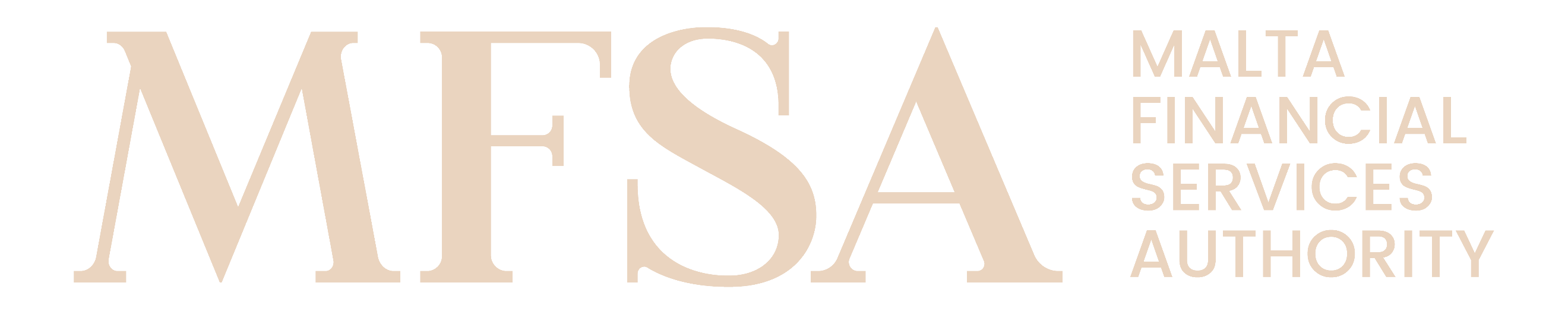 MALTA FINANCIAL SERVICES AUTHORITYAuthorisation FormsForm AA39: Benchmark Administrator Application Form - AuthorisationHigh Level GuidelinesGeneralThis form, Form AA39: Benchmark Administrator Application Form - Authorisation (‘Application’), shall be duly filled in by the ‘Applicant’, which means a natural or legal person that intends to act as an administrator if it provides or intends to provide indices which are intended to be used as benchmarks and wishing to obtain authorisation under Article 34 of Regulation (EU) 2016/1011 of the European Parliament and of the Council of 08 June 2016 on indices used as benchmarks in financial instruments and financial contracts or to measure the performance of investment funds (hereinafter referred to as ‘the Benchmarks Regulation’).In this respect, the Applicant shall to the best of its knowledge, provide information, which is truthful, accurate and complete. The Applicant shall notify the MFSA immediately if the information provided changes in any respect either prior to or subsequent to authorisation.The Applicant shall not furnish information or make a statement which one knows to be inaccurate, false or misleading in any material respect, or to recklessly furnish information or to make a statement which is inaccurate, false or misleading in any material respect, pursuant to any of the provisions of this Act or of any Regulations made or of any Rules issued thereunder, or any condition, obligation, requirement, directive or order made or given as aforesaid.The Applicant is required to make reference, and where applicable comply with, the Benchmarks Regulation, the respective Delegated and Implementing Regulations, or Rules issued thereunder during the completion of the Application. The Applicant shall also refer to the respective National and/or European Regulatory Frameworks or other binding regulation as may be applicable. The Applicant shall not tamper with, or modify in any manner, this document. Should it transpire that the document was tampered with, or modified in any manner, the Authority shall consider the Applicant to be in breach of the Guidelines. Any potential improvements should be communicated to the MFSA for consideration.The Authority may at its sole discretion request from the Applicant further information/ documentation.DefinitionsFor the purposes of this Application, the definitions identified below should be read in conjunction with the provisions of the Benchmarks Regulation and other respective national or European regulatory frameworks or other binding regulation as may be applicable.In the event that any of the definitions contained hereunder conflict with a definition under the Benchmarks Regulation, the definitions set out in the Benchmarks Regulation or in any other such law shall prevail, unless otherwise specified herein.Instructions Prior to completing this application form, the Applicant is required to read the Benchmarks Regulation and Commission Delegated Regulation (EU) 2018/1646 of 13 July 2018 supplementing Regulation (EU) 2016/1011 of the European Parliament and of the Council with regard to regulatory technical standards for the information to be provided in an application for authorisation.The Applicant is reminded that:Interest Rate Benchmarks are subject to Annex I to the Benchmarks Regulation. That Annex supplements and, in some cases, replaces the requirements of Title II to the Benchmarks Regulation. The Applicant should reference the appropriate section if they administer or intend to administer Interest Rate Benchmarks.Commodity Benchmarks are subject to the requirements of Annex II to the Benchmarks Regulation instead of Title II to that Regulation, save for Article 19 which sets out specific provisions that are applicable for Commodity Benchmarks.If the Applicant administers an Interest Rate Benchmark as specified in Annex I or a Commodity Benchmark as specified in Annex II of the Benchmarks Regulation, the Applicant’s responses to the question in this application form should reflect where the Applicant is complying with a requirement of Annex I or II in addition to, or in substitution for, a provision in Title II.Where the Applicant is a natural person, the answers provided should be in compliance with Annex I of Commission Delegated Regulation (EU) 2018/1646, with the exception of point (c), (f), (h) and (i) of paragraph 1 therein.The Applicant is required to complete all the respective sections within this Application accordingly:Applicants are to note that further instructions in relation to the Application may be found on the Guidelines to the Authorisation Forms (link). It is noted that the Application should reflect the Applicant’s structure and method of operations at time of authorisation.Following submission of the Application via the LH Portal, the Declaration Form should be printed and sent, originally signed, to the Authority. In the printed Declaration Form, the Applicant is reminded to enter the Application ID, which is provided automatically through the LH Portal upon on-line submission of the Application. It is to be noted that only this Declaration Form should be sent physically to the Authority. Further instructions can be found in the Declaration Form itself.In order for the Application to be considered complete, the Applicant is required to have submitted, along with a duly filled Application, all the required documentation as identified within this Application.Having regard to the replies furnished within the Application, further information or clarifications may be requested from the Applicant for the purpose of considering and evaluating an application.Privacy NoticeThe MFSA ensures that any processing of personal data is conducted in accordance with Regulation (EU) 2016/679 (General Data Protection Regulation), the Data Protection Act (Chapter 586 of the Laws of Malta) and any other relevant European Union and national law. For further details, you may refer to the MFSA Privacy Notice available on the MFSA webpage https://www.mfsa.mt/privacy-notice/. DisclaimerIt is noted that the submission of this Application and/or its determination of ‘completeness’ shall not be construed as a granting of Authorisation by the MFSA. Furthermore, the Applicant is referred to Article 4(A) of the MFSA Act, wherein the granting of an Authorisation is a concession and a revocable privilege, and no holder thereof shall be deemed to have acquired any vested rights therein or thereunder.Applicant DetailsApplicant DetailsApplicant DetailsApplicant DetailsApplicant DetailsApplicant DetailsApplicant DetailsApplicant DetailsApplicant DetailsApplicant DetailsApplicant Person TypeApplicant Person TypeApplicant Person TypeApplicant Person TypeApplicant Person TypeApplicant Person TypeApplicant Person TypeApplicant Person TypeApplicant Person TypePerson TypeIf ‘Other Legal Form’: Specify FormIf ‘Other Legal Form’: Specify FormApplicant – General and Identification Details	Applicant – General and Identification Details	Applicant – General and Identification Details	Applicant – General and Identification Details	Applicant – General and Identification Details	Applicant – General and Identification Details	Applicant – General and Identification Details	Applicant – General and Identification Details	Applicant – General and Identification Details	IdentificationIdentificationIdentificationIdentificationIdentificationIdentificationIdentificationIdentificationIdentificationStatus of ApplicantRegistered Name(If not yet Formed, provide proposed name)Registered NumberDate of RegistrationDate of RegistrationName of RegistryCountry of RegistrationCountry of RegistrationLegal Entity Identifier (LEI) Code (if applicable)AddressesAddressesAddressesAddressesAddressesAddressesAddressesAddressesAddressesRegistered AddressIf Formed, indicate registered address as indicated on the Registration Document.If not yet Formed, indicate proposed registered address.Registered AddressIf Formed, indicate registered address as indicated on the Registration Document.If not yet Formed, indicate proposed registered address.Registered AddressIf Formed, indicate registered address as indicated on the Registration Document.If not yet Formed, indicate proposed registered address.Registered AddressIf Formed, indicate registered address as indicated on the Registration Document.If not yet Formed, indicate proposed registered address.Registered AddressIf Formed, indicate registered address as indicated on the Registration Document.If not yet Formed, indicate proposed registered address.Registered AddressIf Formed, indicate registered address as indicated on the Registration Document.If not yet Formed, indicate proposed registered address.Registered AddressIf Formed, indicate registered address as indicated on the Registration Document.If not yet Formed, indicate proposed registered address.Registered AddressIf Formed, indicate registered address as indicated on the Registration Document.If not yet Formed, indicate proposed registered address.Registered AddressIf Formed, indicate registered address as indicated on the Registration Document.If not yet Formed, indicate proposed registered address.Number/NameStreet/RoadStreet/RoadCity/Town/VillageRegion/State(if applicable)Region/State(if applicable)Post CodeCountryCountryPrimary Business AddressPrimary Business AddressPrimary Business AddressPrimary Business AddressPrimary Business AddressPrimary Business AddressPrimary Business AddressPrimary Business AddressPrimary Business AddressIs the Primary Business Address different than the Registered Address?If ‘Yes’, indicate the Primary Business Address:Is the Primary Business Address different than the Registered Address?If ‘Yes’, indicate the Primary Business Address:Is the Primary Business Address different than the Registered Address?If ‘Yes’, indicate the Primary Business Address:Is the Primary Business Address different than the Registered Address?If ‘Yes’, indicate the Primary Business Address:Is the Primary Business Address different than the Registered Address?If ‘Yes’, indicate the Primary Business Address:Is the Primary Business Address different than the Registered Address?If ‘Yes’, indicate the Primary Business Address:Is the Primary Business Address different than the Registered Address?If ‘Yes’, indicate the Primary Business Address:Number/NameStreet/RoadStreet/RoadCity/Town/VillageRegion/State(if applicable)Region/State(if applicable)Post CodeCountryCountryOther Names and LogosOther Names and LogosOther Names and LogosOther Names and LogosOther Names and LogosOther Names and LogosOther Names and LogosOther Names and LogosOther Names and LogosDoes / did the Applicant have / intend to have different names/aliases/trade names (‘Other Names’)?Does / did the Applicant have / intend to have different names/aliases/trade names (‘Other Names’)?Does / did the Applicant have / intend to have different names/aliases/trade names (‘Other Names’)?Does / did the Applicant have / intend to have different names/aliases/trade names (‘Other Names’)?Does / did the Applicant have / intend to have different names/aliases/trade names (‘Other Names’)?Does / did the Applicant have / intend to have different names/aliases/trade names (‘Other Names’)?Does / did the Applicant have / intend to have different names/aliases/trade names (‘Other Names’)?(Add multiple as applicable)(Add multiple as applicable)(Add multiple as applicable)(Add multiple as applicable)(Add multiple as applicable)(Add multiple as applicable)(Add multiple as applicable)(Add multiple as applicable)(Add multiple as applicable)Attachment | Logo/sProvide the proposed logo/s that the Applicant intends to utilise, if availableAttachment | Logo/sProvide the proposed logo/s that the Applicant intends to utilise, if availableAttachment | Logo/sProvide the proposed logo/s that the Applicant intends to utilise, if availableAttachment | Logo/sProvide the proposed logo/s that the Applicant intends to utilise, if availableAttachment | Logo/sProvide the proposed logo/s that the Applicant intends to utilise, if availableAttachment | Logo/sProvide the proposed logo/s that the Applicant intends to utilise, if availableAttachment | Logo/sProvide the proposed logo/s that the Applicant intends to utilise, if availableAttachment | Logo/sProvide the proposed logo/s that the Applicant intends to utilise, if availableAttachment | Logo/sProvide the proposed logo/s that the Applicant intends to utilise, if availableRepresentation Indicate the details of the external / internal representatives of the Applicant and their contact details, as applicable.Representation Indicate the details of the external / internal representatives of the Applicant and their contact details, as applicable.Representation Indicate the details of the external / internal representatives of the Applicant and their contact details, as applicable.Representation Indicate the details of the external / internal representatives of the Applicant and their contact details, as applicable.Representation Indicate the details of the external / internal representatives of the Applicant and their contact details, as applicable.Representation Indicate the details of the external / internal representatives of the Applicant and their contact details, as applicable.Representation Indicate the details of the external / internal representatives of the Applicant and their contact details, as applicable.Representation Indicate the details of the external / internal representatives of the Applicant and their contact details, as applicable.Representation Indicate the details of the external / internal representatives of the Applicant and their contact details, as applicable.Type of Representation Type of Representation Representative Entity Name (if applicable)Representative Entity Name (if applicable)PositionPositionTitleTitleNameNameSurnameSurnameRepresentative’s Business Email AddressRepresentative’s Business Email AddressRepresentative’s Business Direct NumberRepresentative’s Business Direct NumberOnline PresenceIndicate whether the Applicant has a website and/or other online presence on the following Social media platforms and, if so, provide links, as applicable.The Applicant is to note that the Authority will not approve the content available on the website or material uploaded on the social media platforms, if any.Online PresenceIndicate whether the Applicant has a website and/or other online presence on the following Social media platforms and, if so, provide links, as applicable.The Applicant is to note that the Authority will not approve the content available on the website or material uploaded on the social media platforms, if any.Online PresenceIndicate whether the Applicant has a website and/or other online presence on the following Social media platforms and, if so, provide links, as applicable.The Applicant is to note that the Authority will not approve the content available on the website or material uploaded on the social media platforms, if any.Online PresenceIndicate whether the Applicant has a website and/or other online presence on the following Social media platforms and, if so, provide links, as applicable.The Applicant is to note that the Authority will not approve the content available on the website or material uploaded on the social media platforms, if any.Online PresenceIndicate whether the Applicant has a website and/or other online presence on the following Social media platforms and, if so, provide links, as applicable.The Applicant is to note that the Authority will not approve the content available on the website or material uploaded on the social media platforms, if any.Online PresenceIndicate whether the Applicant has a website and/or other online presence on the following Social media platforms and, if so, provide links, as applicable.The Applicant is to note that the Authority will not approve the content available on the website or material uploaded on the social media platforms, if any.Online PresenceIndicate whether the Applicant has a website and/or other online presence on the following Social media platforms and, if so, provide links, as applicable.The Applicant is to note that the Authority will not approve the content available on the website or material uploaded on the social media platforms, if any.Online PresenceIndicate whether the Applicant has a website and/or other online presence on the following Social media platforms and, if so, provide links, as applicable.The Applicant is to note that the Authority will not approve the content available on the website or material uploaded on the social media platforms, if any.Online PresenceIndicate whether the Applicant has a website and/or other online presence on the following Social media platforms and, if so, provide links, as applicable.The Applicant is to note that the Authority will not approve the content available on the website or material uploaded on the social media platforms, if any.OperationsOperationsOperationsOperationsOperationsOperationsOperationsOperationsOperationsProvide a description of the operations of the Applicant in the European Union, whether or not subject to financial regulation, that are relevant for the activity of provision of benchmarks. Provide a description of the operations of the Applicant in the European Union, whether or not subject to financial regulation, that are relevant for the activity of provision of benchmarks. Provide a description of the operations of the Applicant in the European Union, whether or not subject to financial regulation, that are relevant for the activity of provision of benchmarks. Provide a description of the operations of the Applicant in the European Union, whether or not subject to financial regulation, that are relevant for the activity of provision of benchmarks. Provide a description of the operations of the Applicant in the European Union, whether or not subject to financial regulation, that are relevant for the activity of provision of benchmarks. Provide a description of the operations of the Applicant in the European Union, whether or not subject to financial regulation, that are relevant for the activity of provision of benchmarks. Provide a description of the operations of the Applicant in the European Union, whether or not subject to financial regulation, that are relevant for the activity of provision of benchmarks. Provide a description of the operations of the Applicant in the European Union, whether or not subject to financial regulation, that are relevant for the activity of provision of benchmarks. Provide a description of the operations of the Applicant in the European Union, whether or not subject to financial regulation, that are relevant for the activity of provision of benchmarks. Provide a description of where the above noted operations are conducted.Provide a description of where the above noted operations are conducted.Provide a description of where the above noted operations are conducted.Provide a description of where the above noted operations are conducted.Provide a description of where the above noted operations are conducted.Provide a description of where the above noted operations are conducted.Provide a description of where the above noted operations are conducted.Provide a description of where the above noted operations are conducted.Provide a description of where the above noted operations are conducted.Legal Documents Legal Documents Legal Documents Legal Documents Legal Documents Legal Documents Legal Documents Legal Documents Legal Documents Attachment | Legal DocumentsAttach any of the relevant documentation as applicableCertificate of IncorporationCopy of Partnership agreement deeds (if applicable)Copy of Limited Liability Partnership agreement deeds (if applicable)Copy of Deed of Incorporation, Articles of Association, or other constitutional documentsAttachment | Legal DocumentsAttach any of the relevant documentation as applicableCertificate of IncorporationCopy of Partnership agreement deeds (if applicable)Copy of Limited Liability Partnership agreement deeds (if applicable)Copy of Deed of Incorporation, Articles of Association, or other constitutional documentsAttachment | Legal DocumentsAttach any of the relevant documentation as applicableCertificate of IncorporationCopy of Partnership agreement deeds (if applicable)Copy of Limited Liability Partnership agreement deeds (if applicable)Copy of Deed of Incorporation, Articles of Association, or other constitutional documentsAttachment | Legal DocumentsAttach any of the relevant documentation as applicableCertificate of IncorporationCopy of Partnership agreement deeds (if applicable)Copy of Limited Liability Partnership agreement deeds (if applicable)Copy of Deed of Incorporation, Articles of Association, or other constitutional documentsAttachment | Legal DocumentsAttach any of the relevant documentation as applicableCertificate of IncorporationCopy of Partnership agreement deeds (if applicable)Copy of Limited Liability Partnership agreement deeds (if applicable)Copy of Deed of Incorporation, Articles of Association, or other constitutional documentsAttachment | Legal DocumentsAttach any of the relevant documentation as applicableCertificate of IncorporationCopy of Partnership agreement deeds (if applicable)Copy of Limited Liability Partnership agreement deeds (if applicable)Copy of Deed of Incorporation, Articles of Association, or other constitutional documentsAttachment | Legal DocumentsAttach any of the relevant documentation as applicableCertificate of IncorporationCopy of Partnership agreement deeds (if applicable)Copy of Limited Liability Partnership agreement deeds (if applicable)Copy of Deed of Incorporation, Articles of Association, or other constitutional documentsAttachment | Legal DocumentsAttach any of the relevant documentation as applicableCertificate of IncorporationCopy of Partnership agreement deeds (if applicable)Copy of Limited Liability Partnership agreement deeds (if applicable)Copy of Deed of Incorporation, Articles of Association, or other constitutional documentsAttachment | Legal DocumentsAttach any of the relevant documentation as applicableCertificate of IncorporationCopy of Partnership agreement deeds (if applicable)Copy of Limited Liability Partnership agreement deeds (if applicable)Copy of Deed of Incorporation, Articles of Association, or other constitutional documentsApplicant Structure and Regulatory History    Applicant Structure and Regulatory History    Applicant Structure and Regulatory History    Applicant Structure and Regulatory History    Applicant Structure and Regulatory History    Group Structure Group Structure Group Structure Group Structure ConfirmationConfirmationConfirmationConfirmationIs the Applicant part of, or will the Applicant be part of a group structure?Is the Applicant part of, or will the Applicant be part of a group structure?Group StrategyThis sub-section is only applicable if the Applicant selects ‘Yes’ to Question P1-Group StrategyThis sub-section is only applicable if the Applicant selects ‘Yes’ to Question P1-Group StrategyThis sub-section is only applicable if the Applicant selects ‘Yes’ to Question P1-Group StrategyThis sub-section is only applicable if the Applicant selects ‘Yes’ to Question P1-Provide a high-level description of the significant activities of the GroupProvide a high-level description of the significant activities of the GroupExplain how the establishment of the Applicant aligns with the group's strategyExplain how the establishment of the Applicant aligns with the group's strategyGroup Complexity and InterconnectednessThis sub-section is only applicable if the Applicant selects ‘Yes’ to Question P1-2.1.1.1.Group Complexity and InterconnectednessThis sub-section is only applicable if the Applicant selects ‘Yes’ to Question P1-2.1.1.1.Group Complexity and InterconnectednessThis sub-section is only applicable if the Applicant selects ‘Yes’ to Question P1-2.1.1.1.Group Complexity and InterconnectednessThis sub-section is only applicable if the Applicant selects ‘Yes’ to Question P1-2.1.1.1.Provide a description of the complexity, interdependency and interconnectedness that exist between the Applicant and other Legal Persons within the Group StructureProvide a description of the complexity, interdependency and interconnectedness that exist between the Applicant and other Legal Persons within the Group StructureGroup StructureGroup StructureGroup StructureGroup StructureAttachment | Group Structure DiagramProvide a diagram illustrating:The Share Holding Structure of the ApplicantThe direct and/or indirect ownership of a sufficient percentage of shares, voting rights or ownership interest held by the Applicant in other Legal Persons.The links between any parent undertaking and subsidiaries. The undertakings and subsidiaries shown in the chart shall be identified by their full name, legal status and address of the registered office and head office.Attachment | Group Structure DiagramProvide a diagram illustrating:The Share Holding Structure of the ApplicantThe direct and/or indirect ownership of a sufficient percentage of shares, voting rights or ownership interest held by the Applicant in other Legal Persons.The links between any parent undertaking and subsidiaries. The undertakings and subsidiaries shown in the chart shall be identified by their full name, legal status and address of the registered office and head office.Attachment | Group Structure DiagramProvide a diagram illustrating:The Share Holding Structure of the ApplicantThe direct and/or indirect ownership of a sufficient percentage of shares, voting rights or ownership interest held by the Applicant in other Legal Persons.The links between any parent undertaking and subsidiaries. The undertakings and subsidiaries shown in the chart shall be identified by their full name, legal status and address of the registered office and head office.Attachment | Group Structure DiagramProvide a diagram illustrating:The Share Holding Structure of the ApplicantThe direct and/or indirect ownership of a sufficient percentage of shares, voting rights or ownership interest held by the Applicant in other Legal Persons.The links between any parent undertaking and subsidiaries. The undertakings and subsidiaries shown in the chart shall be identified by their full name, legal status and address of the registered office and head office.Share Holding StructureShare Holding StructureShare Holding StructureShare Holding StructurePublicly Traded and Listed Share HoldingThis sub-section is only applicable where the Applicant has any of its Share Holding publicly listed and traded on a trading venue locally and/or abroad. Publicly Traded and Listed Share HoldingThis sub-section is only applicable where the Applicant has any of its Share Holding publicly listed and traded on a trading venue locally and/or abroad. Publicly Traded and Listed Share HoldingThis sub-section is only applicable where the Applicant has any of its Share Holding publicly listed and traded on a trading venue locally and/or abroad. Publicly Traded and Listed Share HoldingThis sub-section is only applicable where the Applicant has any of its Share Holding publicly listed and traded on a trading venue locally and/or abroad. Is any of the Applicant's Share Holding publicly listed and traded on one or more trading venues?Is any of the Applicant's Share Holding publicly listed and traded on one or more trading venues?Is any of the Applicant's Share Holding publicly listed and traded on one or more trading venues?If ‘Yes’: Indicate the Trading Venue/s where the Applicants Share Holding is publicly listed and traded.If ‘Yes’: Indicate the Trading Venue/s where the Applicants Share Holding is publicly listed and traded.If ‘No’: Does the Applicant intend to publicly offer and/or list and trade its Share Holding in the future?If ‘No’: Does the Applicant intend to publicly offer and/or list and trade its Share Holding in the future?If ‘No’: Does the Applicant intend to publicly offer and/or list and trade its Share Holding in the future?Qualifying Shareholders Identification Provide details on the Applicant’s Qualifying Shareholders, within the respective section applicable to either Natural Persons or Legal PersonsQualifying Shareholders Identification Provide details on the Applicant’s Qualifying Shareholders, within the respective section applicable to either Natural Persons or Legal PersonsQualifying Shareholders Identification Provide details on the Applicant’s Qualifying Shareholders, within the respective section applicable to either Natural Persons or Legal PersonsQualifying Shareholders Identification Provide details on the Applicant’s Qualifying Shareholders, within the respective section applicable to either Natural Persons or Legal PersonsQualifying Shareholders - Natural PersonsQualifying Shareholders - Natural PersonsQualifying Shareholders - Natural PersonsQualifying Shareholders - Natural Persons(Add multiple as applicable)(Add multiple as applicable)(Add multiple as applicable)(Add multiple as applicable)Qualifying Shareholders – Legal PersonsQualifying Shareholders – Legal PersonsQualifying Shareholders – Legal PersonsQualifying Shareholders – Legal Persons(Add multiple as applicable)(Add multiple as applicable)(Add multiple as applicable)(Add multiple as applicable)Shareholders – Persons having an aggregate holding or control between 9% and 9.99%Provide details on the Applicant’s Shareholder/s which have an aggregate holding or control between 9% and 9.99%, within the respective section applicable to either Natural Persons or Legal Persons.Shareholders – Persons having an aggregate holding or control between 9% and 9.99%Provide details on the Applicant’s Shareholder/s which have an aggregate holding or control between 9% and 9.99%, within the respective section applicable to either Natural Persons or Legal Persons.Shareholders – Persons having an aggregate holding or control between 9% and 9.99%Provide details on the Applicant’s Shareholder/s which have an aggregate holding or control between 9% and 9.99%, within the respective section applicable to either Natural Persons or Legal Persons.Shareholders – Persons having an aggregate holding or control between 9% and 9.99%Provide details on the Applicant’s Shareholder/s which have an aggregate holding or control between 9% and 9.99%, within the respective section applicable to either Natural Persons or Legal Persons.Does the Applicant have Shareholders having an aggregate percentage holding and/or control in the Applicant amounting to between 9% and 9.99%?Does the Applicant have Shareholders having an aggregate percentage holding and/or control in the Applicant amounting to between 9% and 9.99%?Does the Applicant have Shareholders having an aggregate percentage holding and/or control in the Applicant amounting to between 9% and 9.99%?Shareholders – Natural PersonsShareholders – Natural PersonsShareholders – Natural PersonsShareholders – Natural Persons(Add multiple as applicable)(Add multiple as applicable)(Add multiple as applicable)(Add multiple as applicable)Shareholders – Legal PersonsShareholders – Legal PersonsShareholders – Legal PersonsShareholders – Legal Persons(Add multiple as applicable)(Add multiple as applicable)(Add multiple as applicable)(Add multiple as applicable)Other ControllersOther ControllersOther ControllersOther ControllersDoes the Applicant have (i) persons who can exercise control through means other than having a qualifying shareholding; (ii) persons falling within the definition of ‘Close Links’; and/or (iii) persons falling within the definition of ‘Acting in Concert’?Does the Applicant have (i) persons who can exercise control through means other than having a qualifying shareholding; (ii) persons falling within the definition of ‘Close Links’; and/or (iii) persons falling within the definition of ‘Acting in Concert’?Does the Applicant have (i) persons who can exercise control through means other than having a qualifying shareholding; (ii) persons falling within the definition of ‘Close Links’; and/or (iii) persons falling within the definition of ‘Acting in Concert’?Other Controllers – Natural PersonsOther Controllers – Natural PersonsOther Controllers – Natural PersonsOther Controllers – Natural Persons(Add multiple as applicable)(Add multiple as applicable)(Add multiple as applicable)(Add multiple as applicable)Other Controllers – Legal PersonsOther Controllers – Legal PersonsOther Controllers – Legal PersonsOther Controllers – Legal Persons(Add multiple as applicable)(Add multiple as applicable)(Add multiple as applicable)(Add multiple as applicable)Applicant’s Interest in Other PersonsThis sub-section is only applicable if the Applicant is already Formed.Applicant’s Interest in Other PersonsThis sub-section is only applicable if the Applicant is already Formed.Applicant’s Interest in Other PersonsThis sub-section is only applicable if the Applicant is already Formed.Applicant’s Interest in Other PersonsThis sub-section is only applicable if the Applicant is already Formed.ConfirmationConfirmationConfirmationConfirmationDoes the Applicant have direct and/or indirect ownership of a sufficient percentage of shares, voting rights or ownership interest in other entities?Does the Applicant have direct and/or indirect ownership of a sufficient percentage of shares, voting rights or ownership interest in other entities?Does the Applicant have direct and/or indirect ownership of a sufficient percentage of shares, voting rights or ownership interest in other entities?Direct or indirect ownership of a sufficient percentage of shares, voting rights or ownership interest Held by the ApplicantDirect or indirect ownership of a sufficient percentage of shares, voting rights or ownership interest Held by the ApplicantDirect or indirect ownership of a sufficient percentage of shares, voting rights or ownership interest Held by the ApplicantDirect or indirect ownership of a sufficient percentage of shares, voting rights or ownership interest Held by the Applicant(Add multiple as applicable)(Add multiple as applicable)(Add multiple as applicable)(Add multiple as applicable)Other Beneficial Ownership by the ApplicantOther Beneficial Ownership by the ApplicantOther Beneficial Ownership by the ApplicantOther Beneficial Ownership by the ApplicantDoes the Applicant qualify as a Qualifying Shareholder in other legal persons, or can exercise control over such legal persons, through means other than direct or indirect ownership of a sufficient percentage of shares, voting rights or ownership interest?Does the Applicant qualify as a Qualifying Shareholder in other legal persons, or can exercise control over such legal persons, through means other than direct or indirect ownership of a sufficient percentage of shares, voting rights or ownership interest?Does the Applicant qualify as a Qualifying Shareholder in other legal persons, or can exercise control over such legal persons, through means other than direct or indirect ownership of a sufficient percentage of shares, voting rights or ownership interest?(Add multiple as applicable)(Add multiple as applicable)(Add multiple as applicable)(Add multiple as applicable)Resource SharingResource SharingResource SharingResource SharingConfirmationConfirmationConfirmationConfirmationDoes the Applicant intend to share resources with other members within its Group Structure or other third parties, through Support Services Arrangements?Does the Applicant intend to share resources with other members within its Group Structure or other third parties, through Support Services Arrangements?Does the Applicant intend to share resources with other members within its Group Structure or other third parties, through Support Services Arrangements?Resource Sharing Arrangement This sub-section is only applicable if the Applicant selects ‘Yes’ to Question P1-2.4.1.1.Resource Sharing Arrangement This sub-section is only applicable if the Applicant selects ‘Yes’ to Question P1-2.4.1.1.Resource Sharing Arrangement This sub-section is only applicable if the Applicant selects ‘Yes’ to Question P1-2.4.1.1.Resource Sharing Arrangement This sub-section is only applicable if the Applicant selects ‘Yes’ to Question P1-2.4.1.1.(Add multiple as applicable)(Add multiple as applicable)(Add multiple as applicable)(Add multiple as applicable)Regulatory HistoryNote – For the purposes of this section, Authorisation as Type of Regulatory History shall mean: “any type of official recognition (such as Licensing, Registration, Recognition, etc) by a Regulatory Body”. (An indicative list of regulating bodies is provided).Regulatory HistoryNote – For the purposes of this section, Authorisation as Type of Regulatory History shall mean: “any type of official recognition (such as Licensing, Registration, Recognition, etc) by a Regulatory Body”. (An indicative list of regulating bodies is provided).Regulatory HistoryNote – For the purposes of this section, Authorisation as Type of Regulatory History shall mean: “any type of official recognition (such as Licensing, Registration, Recognition, etc) by a Regulatory Body”. (An indicative list of regulating bodies is provided).Regulatory HistoryNote – For the purposes of this section, Authorisation as Type of Regulatory History shall mean: “any type of official recognition (such as Licensing, Registration, Recognition, etc) by a Regulatory Body”. (An indicative list of regulating bodies is provided).Applicant Regulatory HistoryThis sub-section relates to Applications submitted to, and/or Authorisations held with, the MFSA and/or any other Regulatory Authority by the ApplicantApplicant Regulatory HistoryThis sub-section relates to Applications submitted to, and/or Authorisations held with, the MFSA and/or any other Regulatory Authority by the ApplicantApplicant Regulatory HistoryThis sub-section relates to Applications submitted to, and/or Authorisations held with, the MFSA and/or any other Regulatory Authority by the ApplicantApplicant Regulatory HistoryThis sub-section relates to Applications submitted to, and/or Authorisations held with, the MFSA and/or any other Regulatory Authority by the ApplicantDoes the Applicant hold an authorisation or did the Applicant ever apply to be authorised by the MFSA or any other Regulatory Authority for any activity?Does the Applicant hold an authorisation or did the Applicant ever apply to be authorised by the MFSA or any other Regulatory Authority for any activity?Does the Applicant hold an authorisation or did the Applicant ever apply to be authorised by the MFSA or any other Regulatory Authority for any activity?Associations to Other Entities which submitted Applications, and/or hold Authorisations with, the MFSA and/or any other Regulatory AuthorityAssociations to Other Entities which submitted Applications, and/or hold Authorisations with, the MFSA and/or any other Regulatory AuthorityAssociations to Other Entities which submitted Applications, and/or hold Authorisations with, the MFSA and/or any other Regulatory AuthorityAssociations to Other Entities which submitted Applications, and/or hold Authorisations with, the MFSA and/or any other Regulatory AuthorityDoes the Applicant have any association with any other entity within its Group, except for its Qualifying Share Holding, that is authorised, or has ever applied to be authorised, by the MFSA or any other Regulatory Authority for any activity?Does the Applicant have any association with any other entity within its Group, except for its Qualifying Share Holding, that is authorised, or has ever applied to be authorised, by the MFSA or any other Regulatory Authority for any activity?Does the Applicant have any association with any other entity within its Group, except for its Qualifying Share Holding, that is authorised, or has ever applied to be authorised, by the MFSA or any other Regulatory Authority for any activity?Significant Events & Integrity ConfirmationsSignificant Events & Integrity ConfirmationsSignificant Events & Integrity ConfirmationsSignificant Events & Integrity ConfirmationsHas the Applicant, if already Formed, or any of its subsidiaries, ever:Has the Applicant, if already Formed, or any of its subsidiaries, ever:Has the Applicant, if already Formed, or any of its subsidiaries, ever:Has the Applicant, if already Formed, or any of its subsidiaries, ever:Case Abeen investigated, in the process of being investigated or is aware of investigations that will be initiated at some point in time by any Authority, regulatory, judicial, or professional body whether in Malta or abroad?(This includes Court Orders and excluding investigations conducted in the course of normal monitoring and surveillance procedures which had no adverse findings)been investigated, in the process of being investigated or is aware of investigations that will be initiated at some point in time by any Authority, regulatory, judicial, or professional body whether in Malta or abroad?(This includes Court Orders and excluding investigations conducted in the course of normal monitoring and surveillance procedures which had no adverse findings)Case Bbeen subject to criticism, censures, disciplinary actions, suspension, expulsion, or administrative breaches by any Authority, regulatory, judiciary or professional body whether in Malta or abroad?been subject to criticism, censures, disciplinary actions, suspension, expulsion, or administrative breaches by any Authority, regulatory, judiciary or professional body whether in Malta or abroad?Case Cbeen subject to any other formal complaints made against it by its clients or former clients which have been resolved in favour of the complainant by a non-judicial third party?been subject to any other formal complaints made against it by its clients or former clients which have been resolved in favour of the complainant by a non-judicial third party?Case Dbeen subject to any criminal conviction or civil penalty:in respect of carrying out any authorised/ unauthorised regulated activity (if applicable);in respect of any natural person in the process of application; and/orin respect of any legal person in the process of application?been subject to any criminal conviction or civil penalty:in respect of carrying out any authorised/ unauthorised regulated activity (if applicable);in respect of any natural person in the process of application; and/orin respect of any legal person in the process of application?Case Ehave any books and records requisitioned or seized by any court, Authority, regulatory, judicial, or professional body whether in Malta or abroad?have any books and records requisitioned or seized by any court, Authority, regulatory, judicial, or professional body whether in Malta or abroad?Case Fbeen subject to any unsatisfied judgments or awards outstanding?been subject to any unsatisfied judgments or awards outstanding?Case Gbeen assessed as not of going concern or subject to a declaration of a moratorium of any indebtedness, to a restructuring or reorganisation process affecting its creditors, including measures involving the possibility of a suspension of payments, suspension of enforcement measures or reduction of claims, to a dissolution, to winding-up proceedings, or to administration or other insolvency or similar proceedings?been assessed as not of going concern or subject to a declaration of a moratorium of any indebtedness, to a restructuring or reorganisation process affecting its creditors, including measures involving the possibility of a suspension of payments, suspension of enforcement measures or reduction of claims, to a dissolution, to winding-up proceedings, or to administration or other insolvency or similar proceedings?Case Hhave any out-of-court settlements reached with any other legal or natural person, having regard to the monetary terms of the settlements or/and the circumstances in which they have been reached?have any out-of-court settlements reached with any other legal or natural person, having regard to the monetary terms of the settlements or/and the circumstances in which they have been reached?If any of the above apply, provide details and evidence as necessary for each respective case(Add multiple as applicable)(Add multiple as applicable)(Add multiple as applicable)Confirm that the Applicant is of good repute.Confirm that the Applicant is of good repute.Confirm that the Applicant is of good repute.Sanctions and Restrictive MeasuresSanctions and Restrictive MeasuresSanctions and Restrictive MeasuresSanctions and Restrictive MeasuresHas the Applicant, if already formed, or any Natural or Legal Persons with whom it has ties, whether in Malta or abroad, been placed under a list of sanctions or restrictive measures of any nature?Note - not applicable for Natural or Legal Persons who are required to submit a Personal Questionnaire or a Corporate QuestionnaireHas the Applicant, if already formed, or any Natural or Legal Persons with whom it has ties, whether in Malta or abroad, been placed under a list of sanctions or restrictive measures of any nature?Note - not applicable for Natural or Legal Persons who are required to submit a Personal Questionnaire or a Corporate QuestionnaireHas the Applicant, if already formed, or any Natural or Legal Persons with whom it has ties, whether in Malta or abroad, been placed under a list of sanctions or restrictive measures of any nature?Note - not applicable for Natural or Legal Persons who are required to submit a Personal Questionnaire or a Corporate QuestionnaireIf ‘Yes’: Provide the following detail for each respective case:(Add multiple as applicable)(Add multiple as applicable)(Add multiple as applicable)Business Model, Strategy and ActivityBusiness Model, Strategy and ActivityBusiness Model, Strategy and ActivityBusiness Model, Strategy and ActivityBusiness Model, Strategy and ActivityBusiness Model, Strategy and ActivityRationaleRationaleRationaleRationaleExplain the Applicant’s rationale for this application and the rationale for applying for authorisation in MaltaExplain the Applicant’s rationale for this application and the rationale for applying for authorisation in MaltaExplain the Applicant’s rationale for this application and the rationale for applying for authorisation in MaltaExplain the Applicant’s rationale for this application and the rationale for applying for authorisation in MaltaExplain the rationale behind the Applicant’s legal structure being used, as applicableExplain the rationale behind the Applicant’s legal structure being used, as applicableExplain the rationale behind the Applicant’s legal structure being used, as applicableExplain the rationale behind the Applicant’s legal structure being used, as applicableIf ‘Formed’: Provide:If ‘Formed’: Provide:If ‘Formed’: Provide:an explanation indicating the reasons behind the Applicant’s existence prior to this Applicationan explanation indicating the reasons behind the Applicant’s existence prior to this Applicationan explanation indicating the reasons behind the Applicant’s existence prior to this Applicationa description of the past history of the book of businessa description of the past history of the book of businessa description of the past history of the book of businessBusiness ModelBusiness ModelBusiness ModelBusiness ModelProvide a description of the Applicant’s proposed business model and a description of how the scope of this Application aligns with the proposed activitiesProvide a description of the Applicant’s proposed business model and a description of how the scope of this Application aligns with the proposed activitiesProvide a description of the Applicant’s proposed business model and a description of how the scope of this Application aligns with the proposed activitiesProvide a description of the Applicant’s proposed business model and a description of how the scope of this Application aligns with the proposed activitiesProvide a detailed description of the main factors influencing the success of the proposed business model, including any identified competitive advantages, and how the Applicant intends to control the success and/or failure of its business model and remain viable and sustainable for the foreseeable futureProvide a detailed description of the main factors influencing the success of the proposed business model, including any identified competitive advantages, and how the Applicant intends to control the success and/or failure of its business model and remain viable and sustainable for the foreseeable futureProvide a detailed description of the main factors influencing the success of the proposed business model, including any identified competitive advantages, and how the Applicant intends to control the success and/or failure of its business model and remain viable and sustainable for the foreseeable futureProvide a detailed description of the main factors influencing the success of the proposed business model, including any identified competitive advantages, and how the Applicant intends to control the success and/or failure of its business model and remain viable and sustainable for the foreseeable futureDescription of Benchmarks ProvidedDescription of Benchmarks ProvidedDescription of Benchmarks ProvidedDescription of Benchmarks ProvidedProvide a description of each benchmark or family of benchmarks provided or that the Applicant intends to provide, including:An indication of the type of benchmark (the indication should be provided to the best of the Applicant’s knowledge, taking into account the provisions of the Benchmarks Regulation.An indication of the sources used to determine the type of the benchmark.Provide a description of each benchmark or family of benchmarks provided or that the Applicant intends to provide, including:An indication of the type of benchmark (the indication should be provided to the best of the Applicant’s knowledge, taking into account the provisions of the Benchmarks Regulation.An indication of the sources used to determine the type of the benchmark.Provide a description of each benchmark or family of benchmarks provided or that the Applicant intends to provide, including:An indication of the type of benchmark (the indication should be provided to the best of the Applicant’s knowledge, taking into account the provisions of the Benchmarks Regulation.An indication of the sources used to determine the type of the benchmark.Provide a description of each benchmark or family of benchmarks provided or that the Applicant intends to provide, including:An indication of the type of benchmark (the indication should be provided to the best of the Applicant’s knowledge, taking into account the provisions of the Benchmarks Regulation.An indication of the sources used to determine the type of the benchmark.Provide a description of the underlying market or economic reality that the benchmark or family of benchmarks is intended to measure, along with an indication of the sources used to provide this description.Provide a description of the underlying market or economic reality that the benchmark or family of benchmarks is intended to measure, along with an indication of the sources used to provide this description.Provide a description of the underlying market or economic reality that the benchmark or family of benchmarks is intended to measure, along with an indication of the sources used to provide this description.Provide a description of the underlying market or economic reality that the benchmark or family of benchmarks is intended to measure, along with an indication of the sources used to provide this description.Provide a description of contributors (where applicable) to the benchmark or family of benchmarks along with the code of conduct as described in Article 15 of the Benchmarks Regulation and for critical benchmarks. The identity of contributors (i.e. name and location) should also be included.Provide a description of contributors (where applicable) to the benchmark or family of benchmarks along with the code of conduct as described in Article 15 of the Benchmarks Regulation and for critical benchmarks. The identity of contributors (i.e. name and location) should also be included.Provide a description of contributors (where applicable) to the benchmark or family of benchmarks along with the code of conduct as described in Article 15 of the Benchmarks Regulation and for critical benchmarks. The identity of contributors (i.e. name and location) should also be included.Provide a description of contributors (where applicable) to the benchmark or family of benchmarks along with the code of conduct as described in Article 15 of the Benchmarks Regulation and for critical benchmarks. The identity of contributors (i.e. name and location) should also be included.Attachment | Code of ConductProvide information on measures to deal with corrections to the determination or publication of a benchmark or family of benchmarks.Provide information on measures to deal with corrections to the determination or publication of a benchmark or family of benchmarks.Provide information on measures to deal with corrections to the determination or publication of a benchmark or family of benchmarks.Provide information on measures to deal with corrections to the determination or publication of a benchmark or family of benchmarks.Provide information on the procedure to be undertaken by the administrator in the event of changes to or the cessation of a benchmark or a family of benchmarks in compliance with Article 28(1) of the Benchmarks Regulation.Provide information on the procedure to be undertaken by the administrator in the event of changes to or the cessation of a benchmark or a family of benchmarks in compliance with Article 28(1) of the Benchmarks Regulation.Provide information on the procedure to be undertaken by the administrator in the event of changes to or the cessation of a benchmark or a family of benchmarks in compliance with Article 28(1) of the Benchmarks Regulation.Provide information on the procedure to be undertaken by the administrator in the event of changes to or the cessation of a benchmark or a family of benchmarks in compliance with Article 28(1) of the Benchmarks Regulation.Proposed ActivityProposed ActivityProposed ActivityProposed ActivityLegal Analysis and Determination Legal Analysis and Determination Legal Analysis and Determination Legal Analysis and Determination Has the Applicant obtained a legal determination that the activities proposed within the business model, as identified above, fall within scope of the definition/s of the activity/ies indicated in the next section?Has the Applicant obtained a legal determination that the activities proposed within the business model, as identified above, fall within scope of the definition/s of the activity/ies indicated in the next section?If 'Yes': Attachment | Legal OpinionIf 'No': Explain the methodology by which the Applicant has arrived to this determination.If 'Yes': Attachment | Legal OpinionIf 'No': Explain the methodology by which the Applicant has arrived to this determination.If 'Yes': Attachment | Legal OpinionIf 'No': Explain the methodology by which the Applicant has arrived to this determination.If 'Yes': Attachment | Legal OpinionIf 'No': Explain the methodology by which the Applicant has arrived to this determination.Indicate the number of Benchmarks providedIndicate the number of Benchmarks providedBusiness StrategyBusiness StrategyBusiness StrategyBusiness StrategyOrganisational StructureOrganisational StructureOrganisational StructureOrganisational StructureAttachment | Organigram – Organisational StructureProvide an organigram of the Applicant for the first three (3) years of operationsAttachment | Organigram – Organisational StructureProvide an organigram of the Applicant for the first three (3) years of operationsAttachment | Organigram – Organisational StructureProvide an organigram of the Applicant for the first three (3) years of operationsAttachment | Organigram – Organisational StructureProvide an organigram of the Applicant for the first three (3) years of operationsHow many employees (temporary and permanent) are involved in the provision of a benchmark(s) that the Applicant administers or will administer? Also indicate the percentage of their time involved in the provision of a benchmark.How many employees (temporary and permanent) are involved in the provision of a benchmark(s) that the Applicant administers or will administer? Also indicate the percentage of their time involved in the provision of a benchmark.How many employees (temporary and permanent) are involved in the provision of a benchmark(s) that the Applicant administers or will administer? Also indicate the percentage of their time involved in the provision of a benchmark.How many employees (temporary and permanent) are involved in the provision of a benchmark(s) that the Applicant administers or will administer? Also indicate the percentage of their time involved in the provision of a benchmark.What are the staffing intentions and operational set up of the Applicant at start up stage versus the first three (3) years of operations? (With reference to volume and nature of anticipated business)What are the staffing intentions and operational set up of the Applicant at start up stage versus the first three (3) years of operations? (With reference to volume and nature of anticipated business)What are the staffing intentions and operational set up of the Applicant at start up stage versus the first three (3) years of operations? (With reference to volume and nature of anticipated business)What are the staffing intentions and operational set up of the Applicant at start up stage versus the first three (3) years of operations? (With reference to volume and nature of anticipated business)Business DevelopmentBusiness DevelopmentBusiness DevelopmentBusiness DevelopmentProvide a detailed overview of the programme of operations and intentions of the Applicant over the first three (3) years of operation taking into consideration the nature, scale, and complexity of the Applicant’s anticipated business. This should also include the sources, nature and scale of business envisaged.Provide a detailed overview of the programme of operations and intentions of the Applicant over the first three (3) years of operation taking into consideration the nature, scale, and complexity of the Applicant’s anticipated business. This should also include the sources, nature and scale of business envisaged.Provide a detailed overview of the programme of operations and intentions of the Applicant over the first three (3) years of operation taking into consideration the nature, scale, and complexity of the Applicant’s anticipated business. This should also include the sources, nature and scale of business envisaged.Provide a detailed overview of the programme of operations and intentions of the Applicant over the first three (3) years of operation taking into consideration the nature, scale, and complexity of the Applicant’s anticipated business. This should also include the sources, nature and scale of business envisaged.GovernanceGovernanceGovernanceGovernanceGovernanceGovernanceGovernanceGovernanceManagement BodyManagement BodyManagement BodyManagement BodyManagement BodyManagement BodyManagement Body StructureThe responses provided in this sub-section should be in accordance with the document establishing and governing the Applicant’s Management Body.Management Body StructureThe responses provided in this sub-section should be in accordance with the document establishing and governing the Applicant’s Management Body.Management Body StructureThe responses provided in this sub-section should be in accordance with the document establishing and governing the Applicant’s Management Body.Management Body StructureThe responses provided in this sub-section should be in accordance with the document establishing and governing the Applicant’s Management Body.Management Body StructureThe responses provided in this sub-section should be in accordance with the document establishing and governing the Applicant’s Management Body.Management Body StructureThe responses provided in this sub-section should be in accordance with the document establishing and governing the Applicant’s Management Body.Provide an assessment indicating how the Applicant’s Management Body has the required diversity of knowledge, judgement, and experience to effectively carry out its function/s.Provide an assessment indicating how the Applicant’s Management Body has the required diversity of knowledge, judgement, and experience to effectively carry out its function/s.Provide an assessment indicating how the Applicant’s Management Body has the required diversity of knowledge, judgement, and experience to effectively carry out its function/s.Provide an assessment indicating how the Applicant’s Management Body has the required diversity of knowledge, judgement, and experience to effectively carry out its function/s.Provide an assessment indicating how the Applicant’s Management Body has the required diversity of knowledge, judgement, and experience to effectively carry out its function/s.Provide an assessment indicating how the Applicant’s Management Body has the required diversity of knowledge, judgement, and experience to effectively carry out its function/s.Provide an assessment indicating how the mix of executives, non-executives and independent persons proposed on this Management Body is adequate taking into account the nature, scale and complexity of the business.Provide an assessment indicating how the mix of executives, non-executives and independent persons proposed on this Management Body is adequate taking into account the nature, scale and complexity of the business.Provide an assessment indicating how the mix of executives, non-executives and independent persons proposed on this Management Body is adequate taking into account the nature, scale and complexity of the business.Provide an assessment indicating how the mix of executives, non-executives and independent persons proposed on this Management Body is adequate taking into account the nature, scale and complexity of the business.Provide an assessment indicating how the mix of executives, non-executives and independent persons proposed on this Management Body is adequate taking into account the nature, scale and complexity of the business.Provide an assessment indicating how the mix of executives, non-executives and independent persons proposed on this Management Body is adequate taking into account the nature, scale and complexity of the business.Total Number of Members on the Management BodyMinimum Number of Members on the Management BodyNumber of Members required to constitute a quorumIn the case of a deadlock, who can exercise a casting vote?Proposed Members of the Management BodyProposed Members of the Management BodyProposed Members of the Management BodyProposed Members of the Management BodyProposed Members of the Management BodyProposed Members of the Management Body(Add multiple as applicable)(Add multiple as applicable)(Add multiple as applicable)(Add multiple as applicable)(Add multiple as applicable)(Add multiple as applicable)Prior Members of the Management Body This sub-section is only applicable if the Applicant is already Formed. Prior Members of the Management Body This sub-section is only applicable if the Applicant is already Formed. Prior Members of the Management Body This sub-section is only applicable if the Applicant is already Formed. Prior Members of the Management Body This sub-section is only applicable if the Applicant is already Formed. Prior Members of the Management Body This sub-section is only applicable if the Applicant is already Formed. Prior Members of the Management Body This sub-section is only applicable if the Applicant is already Formed. Has any person/s forming part of the management body of the Applicant, over the past 10 years, been (i) dismissed, ii) resigned, or (iii) not sought re-appointment?Has any person/s forming part of the management body of the Applicant, over the past 10 years, been (i) dismissed, ii) resigned, or (iii) not sought re-appointment?(Add multiple as applicable)(Add multiple as applicable)(Add multiple as applicable)(Add multiple as applicable)(Add multiple as applicable)(Add multiple as applicable)CommitteesCommitteesCommitteesCommitteesCommitteesCommitteesCommittees Reporting to the Management BodyThe responses provided in this sub-section should be in accordance with the established terms of reference of the Applicant’s Committee/s.Committees Reporting to the Management BodyThe responses provided in this sub-section should be in accordance with the established terms of reference of the Applicant’s Committee/s.Committees Reporting to the Management BodyThe responses provided in this sub-section should be in accordance with the established terms of reference of the Applicant’s Committee/s.Committees Reporting to the Management BodyThe responses provided in this sub-section should be in accordance with the established terms of reference of the Applicant’s Committee/s.Committees Reporting to the Management BodyThe responses provided in this sub-section should be in accordance with the established terms of reference of the Applicant’s Committee/s.Committees Reporting to the Management BodyThe responses provided in this sub-section should be in accordance with the established terms of reference of the Applicant’s Committee/s.Does the Applicant intend to appoint any internal committees?Does the Applicant intend to appoint any internal committees?If ‘No’: Explain how the internal decision making will occur within the ApplicantIf ‘No’: Explain how the internal decision making will occur within the ApplicantIf ‘No’: Explain how the internal decision making will occur within the ApplicantIf ‘No’: Explain how the internal decision making will occur within the ApplicantIf ‘No’: Explain how the internal decision making will occur within the ApplicantIf ‘No’: Explain how the internal decision making will occur within the ApplicantIf ‘Yes’: Identify the Committee/s and provide the respective detailsIf ‘Yes’: Identify the Committee/s and provide the respective detailsIf ‘Yes’: Identify the Committee/s and provide the respective detailsIf ‘Yes’: Identify the Committee/s and provide the respective detailsIf ‘Yes’: Identify the Committee/s and provide the respective detailsIf ‘Yes’: Identify the Committee/s and provide the respective details(Add multiple as applicable)(Add multiple as applicable)(Add multiple as applicable)(Add multiple as applicable)(Add multiple as applicable)(Add multiple as applicable)Other CommitteesOther CommitteesOther CommitteesOther CommitteesOther CommitteesOther CommitteesDoes the Applicant intend to appoint any other internal committees?Does the Applicant intend to appoint any other internal committees?If ‘Yes’: Provide the respective detail for each other internal committee:If ‘Yes’: Provide the respective detail for each other internal committee:If ‘Yes’: Provide the respective detail for each other internal committee:If ‘Yes’: Provide the respective detail for each other internal committee:If ‘Yes’: Provide the respective detail for each other internal committee:If ‘Yes’: Provide the respective detail for each other internal committee:(Add multiple as applicable)(Add multiple as applicable)(Add multiple as applicable)(Add multiple as applicable)(Add multiple as applicable)(Add multiple as applicable)Attachment | Organisational ChartAttach a comprehensive organisational chart showing the internal organisational structure with respect to the board of directors, senior management committees, oversight function and any other internal body exercising significant management functions involved in the provision of the benchmarks.Attachment | Organisational ChartAttach a comprehensive organisational chart showing the internal organisational structure with respect to the board of directors, senior management committees, oversight function and any other internal body exercising significant management functions involved in the provision of the benchmarks.Attachment | Organisational ChartAttach a comprehensive organisational chart showing the internal organisational structure with respect to the board of directors, senior management committees, oversight function and any other internal body exercising significant management functions involved in the provision of the benchmarks.Attachment | Organisational ChartAttach a comprehensive organisational chart showing the internal organisational structure with respect to the board of directors, senior management committees, oversight function and any other internal body exercising significant management functions involved in the provision of the benchmarks.Attachment | Organisational ChartAttach a comprehensive organisational chart showing the internal organisational structure with respect to the board of directors, senior management committees, oversight function and any other internal body exercising significant management functions involved in the provision of the benchmarks.Attachment | Organisational ChartAttach a comprehensive organisational chart showing the internal organisational structure with respect to the board of directors, senior management committees, oversight function and any other internal body exercising significant management functions involved in the provision of the benchmarks.Attachment | Terms of ReferenceAttach the terms of reference or provide a summary below of the terms of reference applicable to the bodies listed above.Attachment | Terms of ReferenceAttach the terms of reference or provide a summary below of the terms of reference applicable to the bodies listed above.Attachment | Terms of ReferenceAttach the terms of reference or provide a summary below of the terms of reference applicable to the bodies listed above.Attachment | Terms of ReferenceAttach the terms of reference or provide a summary below of the terms of reference applicable to the bodies listed above.Attachment | Terms of ReferenceAttach the terms of reference or provide a summary below of the terms of reference applicable to the bodies listed above.Attachment | Terms of ReferenceAttach the terms of reference or provide a summary below of the terms of reference applicable to the bodies listed above.Provide details of how the Applicant’s board of directors, senior management committees, oversight function and any other internal body exercising significant management functions intend to adhere to any governance codes or similar provisions e.g., industry codes. If not applicable, give details of why below.Provide details of how the Applicant’s board of directors, senior management committees, oversight function and any other internal body exercising significant management functions intend to adhere to any governance codes or similar provisions e.g., industry codes. If not applicable, give details of why below.Provide details of how the Applicant’s board of directors, senior management committees, oversight function and any other internal body exercising significant management functions intend to adhere to any governance codes or similar provisions e.g., industry codes. If not applicable, give details of why below.Provide details of how the Applicant’s board of directors, senior management committees, oversight function and any other internal body exercising significant management functions intend to adhere to any governance codes or similar provisions e.g., industry codes. If not applicable, give details of why below.Provide details of how the Applicant’s board of directors, senior management committees, oversight function and any other internal body exercising significant management functions intend to adhere to any governance codes or similar provisions e.g., industry codes. If not applicable, give details of why below.Provide details of how the Applicant’s board of directors, senior management committees, oversight function and any other internal body exercising significant management functions intend to adhere to any governance codes or similar provisions e.g., industry codes. If not applicable, give details of why below.Attachment | Procedures – Skills, Knowledge and Experience Attach the procedures for ensuring that the employees of the Applicant and any other natural persons whose services are placed at its disposal or under its control and who are directly involved in the provision of a benchmark have the necessary skills, knowledge and experience for the duties assigned to them and operate in respect of the provisions under Article 4(7) of the Benchmarks Regulation.Attachment | Procedures – Skills, Knowledge and Experience Attach the procedures for ensuring that the employees of the Applicant and any other natural persons whose services are placed at its disposal or under its control and who are directly involved in the provision of a benchmark have the necessary skills, knowledge and experience for the duties assigned to them and operate in respect of the provisions under Article 4(7) of the Benchmarks Regulation.Attachment | Procedures – Skills, Knowledge and Experience Attach the procedures for ensuring that the employees of the Applicant and any other natural persons whose services are placed at its disposal or under its control and who are directly involved in the provision of a benchmark have the necessary skills, knowledge and experience for the duties assigned to them and operate in respect of the provisions under Article 4(7) of the Benchmarks Regulation.Attachment | Procedures – Skills, Knowledge and Experience Attach the procedures for ensuring that the employees of the Applicant and any other natural persons whose services are placed at its disposal or under its control and who are directly involved in the provision of a benchmark have the necessary skills, knowledge and experience for the duties assigned to them and operate in respect of the provisions under Article 4(7) of the Benchmarks Regulation.Attachment | Procedures – Skills, Knowledge and Experience Attach the procedures for ensuring that the employees of the Applicant and any other natural persons whose services are placed at its disposal or under its control and who are directly involved in the provision of a benchmark have the necessary skills, knowledge and experience for the duties assigned to them and operate in respect of the provisions under Article 4(7) of the Benchmarks Regulation.If not attached, provide details belowIf not attached, provide details belowIf not attached, provide details belowIf not attached, provide details belowIf not attached, provide details belowIf not attached, provide details belowAttachment | Internal Rules & Guidelines for selecting AssessorsIf you administer Commodity Benchmarks subject to Annex II of the Benchmark Regulation, attach information to show how the Applicant will comply with Annex II paragraph 9(a) of the Benchmarks Regulation.Attachment | Internal Rules & Guidelines for selecting AssessorsIf you administer Commodity Benchmarks subject to Annex II of the Benchmark Regulation, attach information to show how the Applicant will comply with Annex II paragraph 9(a) of the Benchmarks Regulation.Attachment | Internal Rules & Guidelines for selecting AssessorsIf you administer Commodity Benchmarks subject to Annex II of the Benchmark Regulation, attach information to show how the Applicant will comply with Annex II paragraph 9(a) of the Benchmarks Regulation.Attachment | Internal Rules & Guidelines for selecting AssessorsIf you administer Commodity Benchmarks subject to Annex II of the Benchmark Regulation, attach information to show how the Applicant will comply with Annex II paragraph 9(a) of the Benchmarks Regulation.Attachment | Internal Rules & Guidelines for selecting AssessorsIf you administer Commodity Benchmarks subject to Annex II of the Benchmark Regulation, attach information to show how the Applicant will comply with Annex II paragraph 9(a) of the Benchmarks Regulation.Internal Control FrameworkInternal Control FrameworkInternal Control FrameworkInternal Control FrameworkInternal Control FrameworkInternal Control FrameworkBusiness Continuity Management (BCM) Further information in relation to BCM from an ICT perspective will be covered in Section 7 - ICT of this Application.Business Continuity Management (BCM) Further information in relation to BCM from an ICT perspective will be covered in Section 7 - ICT of this Application.Business Continuity Management (BCM) Further information in relation to BCM from an ICT perspective will be covered in Section 7 - ICT of this Application.Business Continuity Management (BCM) Further information in relation to BCM from an ICT perspective will be covered in Section 7 - ICT of this Application.Business Continuity Management (BCM) Further information in relation to BCM from an ICT perspective will be covered in Section 7 - ICT of this Application.Business Continuity Management (BCM) Further information in relation to BCM from an ICT perspective will be covered in Section 7 - ICT of this Application.Attachment | Policies and Procedures – Determination and Publication of a Benchmark on a Temporary BasisProvide the policies and procedures in relation to the Business Continuity, including the arrangements for critical operations and the respective contingency plans which will be operationalised by the Applicant in the event of an event which may adversely affect its operations to ensure the determination and publication of benchmarks on a temporary basis.Attachment | Policies and Procedures – Determination and Publication of a Benchmark on a Temporary BasisProvide the policies and procedures in relation to the Business Continuity, including the arrangements for critical operations and the respective contingency plans which will be operationalised by the Applicant in the event of an event which may adversely affect its operations to ensure the determination and publication of benchmarks on a temporary basis.Attachment | Policies and Procedures – Determination and Publication of a Benchmark on a Temporary BasisProvide the policies and procedures in relation to the Business Continuity, including the arrangements for critical operations and the respective contingency plans which will be operationalised by the Applicant in the event of an event which may adversely affect its operations to ensure the determination and publication of benchmarks on a temporary basis.Attachment | Policies and Procedures – Determination and Publication of a Benchmark on a Temporary BasisProvide the policies and procedures in relation to the Business Continuity, including the arrangements for critical operations and the respective contingency plans which will be operationalised by the Applicant in the event of an event which may adversely affect its operations to ensure the determination and publication of benchmarks on a temporary basis.Attachment | Policies and Procedures – Determination and Publication of a Benchmark on a Temporary BasisProvide the policies and procedures in relation to the Business Continuity, including the arrangements for critical operations and the respective contingency plans which will be operationalised by the Applicant in the event of an event which may adversely affect its operations to ensure the determination and publication of benchmarks on a temporary basis.Attachment | Policies and Procedures – Determination and Publication of a Benchmark on a Temporary BasisProvide the policies and procedures in relation to the Business Continuity, including the arrangements for critical operations and the respective contingency plans which will be operationalised by the Applicant in the event of an event which may adversely affect its operations to ensure the determination and publication of benchmarks on a temporary basis.Provide details of the procedures which the Applicant shall onboard to regularly test, review and update the adequacy and efficiency of is Business Continuity plans.Provide details of the procedures which the Applicant shall onboard to regularly test, review and update the adequacy and efficiency of is Business Continuity plans.Provide details of the procedures which the Applicant shall onboard to regularly test, review and update the adequacy and efficiency of is Business Continuity plans.Provide details of the procedures which the Applicant shall onboard to regularly test, review and update the adequacy and efficiency of is Business Continuity plans.Provide details of the procedures which the Applicant shall onboard to regularly test, review and update the adequacy and efficiency of is Business Continuity plans.Provide details of the procedures which the Applicant shall onboard to regularly test, review and update the adequacy and efficiency of is Business Continuity plans.Provide details of how the Applicant will deal with significant continuity events and disruptions, such as the failure of key systems; the loss of key data; the inaccessibility of the premises; and the loss of key persons.Provide details of how the Applicant will deal with significant continuity events and disruptions, such as the failure of key systems; the loss of key data; the inaccessibility of the premises; and the loss of key persons.Provide details of how the Applicant will deal with significant continuity events and disruptions, such as the failure of key systems; the loss of key data; the inaccessibility of the premises; and the loss of key persons.Provide details of how the Applicant will deal with significant continuity events and disruptions, such as the failure of key systems; the loss of key data; the inaccessibility of the premises; and the loss of key persons.Provide details of how the Applicant will deal with significant continuity events and disruptions, such as the failure of key systems; the loss of key data; the inaccessibility of the premises; and the loss of key persons.Provide details of how the Applicant will deal with significant continuity events and disruptions, such as the failure of key systems; the loss of key data; the inaccessibility of the premises; and the loss of key persons.Back-Up ArrangementsBack-Up ArrangementsBack-Up ArrangementsBack-Up ArrangementsBack-Up ArrangementsBack-Up Arrangements(Add multiple as applicable)(Add multiple as applicable)(Add multiple as applicable)(Add multiple as applicable)(Add multiple as applicable)(Add multiple as applicable)Conflict of InterestConflict of InterestConflict of InterestConflict of InterestConflict of InterestConflict of InterestProvide an outline of the policy and procedures in relation to the conflicts of interestProvide an outline of the policy and procedures in relation to the conflicts of interestProvide an outline of the policy and procedures in relation to the conflicts of interestProvide an outline of the policy and procedures in relation to the conflicts of interestProvide an outline of the policy and procedures in relation to the conflicts of interestProvide an outline of the policy and procedures in relation to the conflicts of interestDescribe the controls and any other measures put in place to ensure the effective management of conflicts of interestDescribe the controls and any other measures put in place to ensure the effective management of conflicts of interestDescribe the controls and any other measures put in place to ensure the effective management of conflicts of interestDescribe the controls and any other measures put in place to ensure the effective management of conflicts of interestDescribe the controls and any other measures put in place to ensure the effective management of conflicts of interestDescribe the controls and any other measures put in place to ensure the effective management of conflicts of interestDoes the Applicant foresee any conflicts of interest/s?Does the Applicant foresee any conflicts of interest/s?If ‘Yes’: Identify and explain the conflict of interest/s foreseen and the respective mitigating measuresIf ‘Yes’: Identify and explain the conflict of interest/s foreseen and the respective mitigating measuresIf ‘Yes’: Identify and explain the conflict of interest/s foreseen and the respective mitigating measuresIf ‘Yes’: Identify and explain the conflict of interest/s foreseen and the respective mitigating measuresIf ‘Yes’: Identify and explain the conflict of interest/s foreseen and the respective mitigating measuresIf ‘Yes’: Identify and explain the conflict of interest/s foreseen and the respective mitigating measures(Add multiple as applicable)(Add multiple as applicable)(Add multiple as applicable)(Add multiple as applicable)(Add multiple as applicable)(Add multiple as applicable)Attachment | Policies and Procedures – Conflicts of InterestAttach the policies and procedures that address:Attachment | Policies and Procedures – Conflicts of InterestAttach the policies and procedures that address:Attachment | Policies and Procedures – Conflicts of InterestAttach the policies and procedures that address:Attachment | Policies and Procedures – Conflicts of InterestAttach the policies and procedures that address:Attachment | Policies and Procedures – Conflicts of InterestAttach the policies and procedures that address:Attachment | Policies and Procedures – Conflicts of InterestAttach the policies and procedures that address:Attachment | Conflicts of Interests – Administrator of Critical BenchmarksIf the applicant administers a critical benchmark, attach an up-to-date inventory of actual, potential, and material conflicts of interest along with the respective mitigation measures.Attachment | Conflicts of Interests – Administrator of Critical BenchmarksIf the applicant administers a critical benchmark, attach an up-to-date inventory of actual, potential, and material conflicts of interest along with the respective mitigation measures.Attachment | Conflicts of Interests – Administrator of Critical BenchmarksIf the applicant administers a critical benchmark, attach an up-to-date inventory of actual, potential, and material conflicts of interest along with the respective mitigation measures.Attachment | Conflicts of Interests – Administrator of Critical BenchmarksIf the applicant administers a critical benchmark, attach an up-to-date inventory of actual, potential, and material conflicts of interest along with the respective mitigation measures.Attachment | Conflicts of Interests – Administrator of Critical BenchmarksIf the applicant administers a critical benchmark, attach an up-to-date inventory of actual, potential, and material conflicts of interest along with the respective mitigation measures.Attachment | Conflicts of Interests – Administrators of Non-Critical BenchmarksIf the applicant does not administer a critical benchmark, attach a list of any material conflicts of interests identified, along with the respective mitigation measures for the benchmark or a family of benchmarks.Attachment | Conflicts of Interests – Administrators of Non-Critical BenchmarksIf the applicant does not administer a critical benchmark, attach a list of any material conflicts of interests identified, along with the respective mitigation measures for the benchmark or a family of benchmarks.Attachment | Conflicts of Interests – Administrators of Non-Critical BenchmarksIf the applicant does not administer a critical benchmark, attach a list of any material conflicts of interests identified, along with the respective mitigation measures for the benchmark or a family of benchmarks.Attachment | Conflicts of Interests – Administrators of Non-Critical BenchmarksIf the applicant does not administer a critical benchmark, attach a list of any material conflicts of interests identified, along with the respective mitigation measures for the benchmark or a family of benchmarks.Attachment | Conflicts of Interests – Administrators of Non-Critical BenchmarksIf the applicant does not administer a critical benchmark, attach a list of any material conflicts of interests identified, along with the respective mitigation measures for the benchmark or a family of benchmarks.Provide details of the structure of the remuneration policy, specifying the criteria used to determine the remuneration of the persons involved directly or indirectly in the activity of provision of benchmarks.Provide details of the structure of the remuneration policy, specifying the criteria used to determine the remuneration of the persons involved directly or indirectly in the activity of provision of benchmarks.Provide details of the structure of the remuneration policy, specifying the criteria used to determine the remuneration of the persons involved directly or indirectly in the activity of provision of benchmarks.Provide details of the structure of the remuneration policy, specifying the criteria used to determine the remuneration of the persons involved directly or indirectly in the activity of provision of benchmarks.Provide details of the structure of the remuneration policy, specifying the criteria used to determine the remuneration of the persons involved directly or indirectly in the activity of provision of benchmarks.Provide details of the structure of the remuneration policy, specifying the criteria used to determine the remuneration of the persons involved directly or indirectly in the activity of provision of benchmarks.For Applicants who will administer an Annex I benchmark or an Annex II benchmark, any other comments are to be provided here:For Applicants who will administer an Annex I benchmark or an Annex II benchmark, any other comments are to be provided here:For Applicants who will administer an Annex I benchmark or an Annex II benchmark, any other comments are to be provided here:For Applicants who will administer an Annex I benchmark or an Annex II benchmark, any other comments are to be provided here:For Applicants who will administer an Annex I benchmark or an Annex II benchmark, any other comments are to be provided here:For Applicants who will administer an Annex I benchmark or an Annex II benchmark, any other comments are to be provided here:Internal Control Structure, Oversight and Accountability FrameworkInternal Control Structure, Oversight and Accountability FrameworkInternal Control Structure, Oversight and Accountability FrameworkInternal Control Structure, Oversight and Accountability FrameworkInternal Control Structure, Oversight and Accountability FrameworkInternal Control Structure, Oversight and Accountability FrameworkOversight FunctionOversight FunctionOversight FunctionOversight FunctionOversight FunctionOversight FunctionAttachment | Policies and Procedures – Oversight FunctionAttach a copy of the policies and procedures for monitoring the activities of the provision of a benchmark or a family of benchmarks, relating to the constitution, role and functioning of the oversight function, as described in Article 5 of the Benchmarks Regulation and the respective RTS, including procedures for the appointment, substitution, or removal of individuals within the oversight function.Attachment | Policies and Procedures – Oversight FunctionAttach a copy of the policies and procedures for monitoring the activities of the provision of a benchmark or a family of benchmarks, relating to the constitution, role and functioning of the oversight function, as described in Article 5 of the Benchmarks Regulation and the respective RTS, including procedures for the appointment, substitution, or removal of individuals within the oversight function.Attachment | Policies and Procedures – Oversight FunctionAttach a copy of the policies and procedures for monitoring the activities of the provision of a benchmark or a family of benchmarks, relating to the constitution, role and functioning of the oversight function, as described in Article 5 of the Benchmarks Regulation and the respective RTS, including procedures for the appointment, substitution, or removal of individuals within the oversight function.Attachment | Policies and Procedures – Oversight FunctionAttach a copy of the policies and procedures for monitoring the activities of the provision of a benchmark or a family of benchmarks, relating to the constitution, role and functioning of the oversight function, as described in Article 5 of the Benchmarks Regulation and the respective RTS, including procedures for the appointment, substitution, or removal of individuals within the oversight function.Provide any additional information here:Provide any additional information here:Provide any additional information here:Provide any additional information here:Provide any additional information here:Provide any additional information here:Control FrameworkControl FrameworkControl FrameworkControl FrameworkControl FrameworkControl FrameworkAttachment | Policies and Procedures – Control FrameworkAttach a copy of the policies and procedures for monitoring the activities of the provision of a benchmark or a family of benchmarks, relating to the constitution, role and functioning of the control framework, as described in Article 6 of the Benchmarks Regulation, including procedures for the appointment, substitution or removal of individuals who are responsible for this framework.Attachment | Policies and Procedures – Control FrameworkAttach a copy of the policies and procedures for monitoring the activities of the provision of a benchmark or a family of benchmarks, relating to the constitution, role and functioning of the control framework, as described in Article 6 of the Benchmarks Regulation, including procedures for the appointment, substitution or removal of individuals who are responsible for this framework.Attachment | Policies and Procedures – Control FrameworkAttach a copy of the policies and procedures for monitoring the activities of the provision of a benchmark or a family of benchmarks, relating to the constitution, role and functioning of the control framework, as described in Article 6 of the Benchmarks Regulation, including procedures for the appointment, substitution or removal of individuals who are responsible for this framework.Attachment | Policies and Procedures – Control FrameworkAttach a copy of the policies and procedures for monitoring the activities of the provision of a benchmark or a family of benchmarks, relating to the constitution, role and functioning of the control framework, as described in Article 6 of the Benchmarks Regulation, including procedures for the appointment, substitution or removal of individuals who are responsible for this framework.Attachment | Policies and Procedures – Control FrameworkAttach a copy of the policies and procedures for monitoring the activities of the provision of a benchmark or a family of benchmarks, relating to the constitution, role and functioning of the control framework, as described in Article 6 of the Benchmarks Regulation, including procedures for the appointment, substitution or removal of individuals who are responsible for this framework.Attachment | Policies and Procedures – Control FrameworkAttach a copy of the policies and procedures for monitoring the activities of the provision of a benchmark or a family of benchmarks, relating to the constitution, role and functioning of the control framework, as described in Article 6 of the Benchmarks Regulation, including procedures for the appointment, substitution or removal of individuals who are responsible for this framework.Provide any additional information here:Provide any additional information here:Provide any additional information here:Provide any additional information here:Provide any additional information here:Provide any additional information here:Accountability FrameworkAccountability FrameworkAccountability FrameworkAccountability FrameworkAccountability FrameworkAccountability FrameworkAttachment | Policies and Procedures – Accountability FrameworkAttach a copy of the policies and procedures for monitoring the activities of the provision of a benchmark or a family of benchmarks, relating to the constitution, role and functioning of the accountability framework, as described in Article 7 of the Benchmarks Regulation, including procedures for the appointment, substitution or removal of individuals who are responsible for this framework.  Attachment | Policies and Procedures – Accountability FrameworkAttach a copy of the policies and procedures for monitoring the activities of the provision of a benchmark or a family of benchmarks, relating to the constitution, role and functioning of the accountability framework, as described in Article 7 of the Benchmarks Regulation, including procedures for the appointment, substitution or removal of individuals who are responsible for this framework.  Attachment | Policies and Procedures – Accountability FrameworkAttach a copy of the policies and procedures for monitoring the activities of the provision of a benchmark or a family of benchmarks, relating to the constitution, role and functioning of the accountability framework, as described in Article 7 of the Benchmarks Regulation, including procedures for the appointment, substitution or removal of individuals who are responsible for this framework.  Attachment | Policies and Procedures – Accountability FrameworkAttach a copy of the policies and procedures for monitoring the activities of the provision of a benchmark or a family of benchmarks, relating to the constitution, role and functioning of the accountability framework, as described in Article 7 of the Benchmarks Regulation, including procedures for the appointment, substitution or removal of individuals who are responsible for this framework.  Attachment | Policies and Procedures – Accountability FrameworkAttach a copy of the policies and procedures for monitoring the activities of the provision of a benchmark or a family of benchmarks, relating to the constitution, role and functioning of the accountability framework, as described in Article 7 of the Benchmarks Regulation, including procedures for the appointment, substitution or removal of individuals who are responsible for this framework.  Attachment | Policies and Procedures – Accountability FrameworkAttach a copy of the policies and procedures for monitoring the activities of the provision of a benchmark or a family of benchmarks, relating to the constitution, role and functioning of the accountability framework, as described in Article 7 of the Benchmarks Regulation, including procedures for the appointment, substitution or removal of individuals who are responsible for this framework.  Provide any additional information here:Provide any additional information here:Provide any additional information here:Provide any additional information here:Provide any additional information here:Provide any additional information here:Attachment | Policies and Procedures – Internal Reporting of Infringements Attach a copy of the policies and procedures for the internal reporting of infringements of the Benchmarks Regulation by managers, employees, and any other natural persons whose services are placed at the Applicant’s disposal or under the control of the applicant.Attachment | Policies and Procedures – Internal Reporting of Infringements Attach a copy of the policies and procedures for the internal reporting of infringements of the Benchmarks Regulation by managers, employees, and any other natural persons whose services are placed at the Applicant’s disposal or under the control of the applicant.Attachment | Policies and Procedures – Internal Reporting of Infringements Attach a copy of the policies and procedures for the internal reporting of infringements of the Benchmarks Regulation by managers, employees, and any other natural persons whose services are placed at the Applicant’s disposal or under the control of the applicant.Attachment | Policies and Procedures – Internal Reporting of Infringements Attach a copy of the policies and procedures for the internal reporting of infringements of the Benchmarks Regulation by managers, employees, and any other natural persons whose services are placed at the Applicant’s disposal or under the control of the applicant.Attachment | Policies and Procedures – Internal Reporting of Infringements Attach a copy of the policies and procedures for the internal reporting of infringements of the Benchmarks Regulation by managers, employees, and any other natural persons whose services are placed at the Applicant’s disposal or under the control of the applicant.Attachment | Policies and Procedures – Internal Reporting of Infringements Attach a copy of the policies and procedures for the internal reporting of infringements of the Benchmarks Regulation by managers, employees, and any other natural persons whose services are placed at the Applicant’s disposal or under the control of the applicant.Provide any additional information here:Provide any additional information here:Provide any additional information here:Provide any additional information here:Provide any additional information here:Provide any additional information here:Input Data and MethodologyInput Data and MethodologyInput Data and MethodologyInput Data and MethodologyInput Data and MethodologyInput Data and MethodologyInput DataFor each benchmark or family of benchmarks, attach policies and procedures with respect to input data including those relating to:Input DataFor each benchmark or family of benchmarks, attach policies and procedures with respect to input data including those relating to:Input DataFor each benchmark or family of benchmarks, attach policies and procedures with respect to input data including those relating to:Input DataFor each benchmark or family of benchmarks, attach policies and procedures with respect to input data including those relating to:Input DataFor each benchmark or family of benchmarks, attach policies and procedures with respect to input data including those relating to:Input DataFor each benchmark or family of benchmarks, attach policies and procedures with respect to input data including those relating to:Attachment | Input Data – Type and Priority of UseThe type of input data used, their priority of use and any exercise of discretion or expert judgement.Attachment | Input Data – Type and Priority of UseThe type of input data used, their priority of use and any exercise of discretion or expert judgement.Attachment | Input Data – Type and Priority of UseThe type of input data used, their priority of use and any exercise of discretion or expert judgement.Attachment | Input Data – Type and Priority of UseThe type of input data used, their priority of use and any exercise of discretion or expert judgement.Attachment | Input Data – Type and Priority of UseThe type of input data used, their priority of use and any exercise of discretion or expert judgement.Attachment | Input Data – Type and Priority of UseThe type of input data used, their priority of use and any exercise of discretion or expert judgement.Attachment | Input Data – Criteria for Input Data ContributionThe criteria that determine who may contribute input data to the administrator and the selection process of the contributors.Attachment | Input Data – Criteria for Input Data ContributionThe criteria that determine who may contribute input data to the administrator and the selection process of the contributors.Attachment | Input Data – Criteria for Input Data ContributionThe criteria that determine who may contribute input data to the administrator and the selection process of the contributors.Attachment | Input Data – Criteria for Input Data ContributionThe criteria that determine who may contribute input data to the administrator and the selection process of the contributors.Attachment | Input Data – Criteria for Input Data ContributionThe criteria that determine who may contribute input data to the administrator and the selection process of the contributors.Attachment | Input Data – Criteria for Input Data ContributionThe criteria that determine who may contribute input data to the administrator and the selection process of the contributors.Attachment | Input Data - Quality Any processes for ensuring that input data is sufficient, appropriate, and verifiable. Attachment | Input Data - Quality Any processes for ensuring that input data is sufficient, appropriate, and verifiable. Attachment | Input Data - Quality Any processes for ensuring that input data is sufficient, appropriate, and verifiable. Attachment | Input Data – Contribution and ValidationThe evaluation of the contributor’s input data and the process of validating input data. Attachment | Input Data – Contribution and ValidationThe evaluation of the contributor’s input data and the process of validating input data. Attachment | Input Data – Contribution and ValidationThe evaluation of the contributor’s input data and the process of validating input data. Provide any additional information here:Provide any additional information here:Provide any additional information here:Provide any additional information here:Provide any additional information here:Provide any additional information here:MethodologyMethodologyMethodologyMethodologyMethodologyMethodologyFor each benchmark or family of benchmarks you must provide a description of the methodology highlighting the key elements of the methodology in accordance with Article 13 of the Benchmarks Regulation, and further specified in Commission Delegated Regulation (EU) 2018/1641.For each benchmark or family of benchmarks you must provide a description of the methodology highlighting the key elements of the methodology in accordance with Article 13 of the Benchmarks Regulation, and further specified in Commission Delegated Regulation (EU) 2018/1641.For each benchmark or family of benchmarks you must provide a description of the methodology highlighting the key elements of the methodology in accordance with Article 13 of the Benchmarks Regulation, and further specified in Commission Delegated Regulation (EU) 2018/1641.For each benchmark or family of benchmarks you must provide a description of the methodology highlighting the key elements of the methodology in accordance with Article 13 of the Benchmarks Regulation, and further specified in Commission Delegated Regulation (EU) 2018/1641.For each benchmark or family of benchmarks you must provide a description of the methodology highlighting the key elements of the methodology in accordance with Article 13 of the Benchmarks Regulation, and further specified in Commission Delegated Regulation (EU) 2018/1641.For each benchmark or family of benchmarks you must provide a description of the methodology highlighting the key elements of the methodology in accordance with Article 13 of the Benchmarks Regulation, and further specified in Commission Delegated Regulation (EU) 2018/1641.Provide any additional information here:Provide any additional information here:Provide any additional information here:Provide any additional information here:Provide any additional information here:Provide any additional information here:Attachment | Policies and Procedures - MethodologyAttach the policies and procedures with respect to the methodology including those relating to:The measures taken to provide validation and review of the methodology, including any trials or back-testing performed.The consultation process on any proposed material change(s) in the methodology.Attachment | Policies and Procedures - MethodologyAttach the policies and procedures with respect to the methodology including those relating to:The measures taken to provide validation and review of the methodology, including any trials or back-testing performed.The consultation process on any proposed material change(s) in the methodology.Attachment | Policies and Procedures - MethodologyAttach the policies and procedures with respect to the methodology including those relating to:The measures taken to provide validation and review of the methodology, including any trials or back-testing performed.The consultation process on any proposed material change(s) in the methodology.Attachment | Policies and Procedures - MethodologyAttach the policies and procedures with respect to the methodology including those relating to:The measures taken to provide validation and review of the methodology, including any trials or back-testing performed.The consultation process on any proposed material change(s) in the methodology.Attachment | Policies and Procedures - MethodologyAttach the policies and procedures with respect to the methodology including those relating to:The measures taken to provide validation and review of the methodology, including any trials or back-testing performed.The consultation process on any proposed material change(s) in the methodology.Attachment | Policies and Procedures - MethodologyAttach the policies and procedures with respect to the methodology including those relating to:The measures taken to provide validation and review of the methodology, including any trials or back-testing performed.The consultation process on any proposed material change(s) in the methodology.Provide any additional information here:Provide any additional information here:Provide any additional information here:Provide any additional information here:Provide any additional information here:Provide any additional information here:SurveillanceSurveillanceSurveillanceSurveillanceSurveillanceSurveillanceDescribe the surveillance procedures and processes that the Applicant uses in order to ensure the integrity of the benchmark. Describe the surveillance procedures and processes that the Applicant uses in order to ensure the integrity of the benchmark. Describe the surveillance procedures and processes that the Applicant uses in order to ensure the integrity of the benchmark. Describe the surveillance procedures and processes that the Applicant uses in order to ensure the integrity of the benchmark. Describe the surveillance procedures and processes that the Applicant uses in order to ensure the integrity of the benchmark. Describe the surveillance procedures and processes that the Applicant uses in order to ensure the integrity of the benchmark. Attachment | Supporting DocumentationProvide any supporting documentation in this regard.Attachment | Supporting DocumentationProvide any supporting documentation in this regard.Attachment | Supporting DocumentationProvide any supporting documentation in this regard.Attachment | Supporting DocumentationProvide any supporting documentation in this regard.Attachment | Supporting DocumentationProvide any supporting documentation in this regard.Attachment | Supporting DocumentationProvide any supporting documentation in this regard.Provie details of any analysis undertaken that demonstrates how potential market abuse risks that the benchmark(s) administered by the Applicant may be susceptible to have been mitigated.Provie details of any analysis undertaken that demonstrates how potential market abuse risks that the benchmark(s) administered by the Applicant may be susceptible to have been mitigated.Provie details of any analysis undertaken that demonstrates how potential market abuse risks that the benchmark(s) administered by the Applicant may be susceptible to have been mitigated.Provie details of any analysis undertaken that demonstrates how potential market abuse risks that the benchmark(s) administered by the Applicant may be susceptible to have been mitigated.Provie details of any analysis undertaken that demonstrates how potential market abuse risks that the benchmark(s) administered by the Applicant may be susceptible to have been mitigated.Provie details of any analysis undertaken that demonstrates how potential market abuse risks that the benchmark(s) administered by the Applicant may be susceptible to have been mitigated.Attachment | Organigram - Surveillance Attach an organigram of the surveillance function.Attachment | Organigram - Surveillance Attach an organigram of the surveillance function.Attachment | Organigram - Surveillance Attach an organigram of the surveillance function.Attachment | Organigram - Surveillance Attach an organigram of the surveillance function.Attachment | Organigram - Surveillance Attach an organigram of the surveillance function.Attachment | Organigram - Surveillance Attach an organigram of the surveillance function.Provide details of the escalation procedures that you have in place for reporting suspected market abuse, both internally to senior management and externally to the regulator.Provide details of the escalation procedures that you have in place for reporting suspected market abuse, both internally to senior management and externally to the regulator.Provide details of the escalation procedures that you have in place for reporting suspected market abuse, both internally to senior management and externally to the regulator.Provide details of the escalation procedures that you have in place for reporting suspected market abuse, both internally to senior management and externally to the regulator.Provide details of the escalation procedures that you have in place for reporting suspected market abuse, both internally to senior management and externally to the regulator.Provide details of the escalation procedures that you have in place for reporting suspected market abuse, both internally to senior management and externally to the regulator.Confirm that the Applicant has established and will employ procedures to identify anomalous or suspicious transaction data and keep records of decisions to exclude transaction data from the administrator’s benchmark calculation process.Confirm that the Applicant has established and will employ procedures to identify anomalous or suspicious transaction data and keep records of decisions to exclude transaction data from the administrator’s benchmark calculation process.Confirm that the Applicant has established and will employ procedures to identify anomalous or suspicious transaction data and keep records of decisions to exclude transaction data from the administrator’s benchmark calculation process.Confirm that the Applicant has established and will employ procedures to identify anomalous or suspicious transaction data and keep records of decisions to exclude transaction data from the administrator’s benchmark calculation process.Confirm that the Applicant has established and will employ procedures to identify anomalous or suspicious transaction data and keep records of decisions to exclude transaction data from the administrator’s benchmark calculation process.Key Function Holders Key Function Holders Key Function Holders Key Function Holders Key Function Holders Key Function Holders Identify the Key Function Holders which require a PQ except Compliance Officer, Money Laundering Reporting Officer, Internal Audit, Branch Managers, ICT Managers and Risk OfficerIdentify the Key Function Holders which require a PQ except Compliance Officer, Money Laundering Reporting Officer, Internal Audit, Branch Managers, ICT Managers and Risk OfficerIdentify the Key Function Holders which require a PQ except Compliance Officer, Money Laundering Reporting Officer, Internal Audit, Branch Managers, ICT Managers and Risk OfficerIdentify the Key Function Holders which require a PQ except Compliance Officer, Money Laundering Reporting Officer, Internal Audit, Branch Managers, ICT Managers and Risk OfficerIdentify the Key Function Holders which require a PQ except Compliance Officer, Money Laundering Reporting Officer, Internal Audit, Branch Managers, ICT Managers and Risk OfficerIdentify the Key Function Holders which require a PQ except Compliance Officer, Money Laundering Reporting Officer, Internal Audit, Branch Managers, ICT Managers and Risk Officer(Add multiple as applicable)(Add multiple as applicable)(Add multiple as applicable)(Add multiple as applicable)(Add multiple as applicable)(Add multiple as applicable)RiskRiskRisk Management FrameworkProvide an outline of the Applicant’s risk management framework, explaining the Applicant’s high-level strategy for identifying and managing risks which may arise, or which may impact the accuracy, integrity and representativeness of the benchmark provided or the continuity of the activity of provision.Provide an outline of the Applicant’s top 5 anticipated risks, excluding AML/CFT risks, indicating the respective tolerance limits, and proposed monitoring and mitigating measures.Attachment | Policies and Procedures – Risk ManagementAttach policies and procedures for monitoring the activities of the provision of a benchmark or a family of benchmarks, relating to risk management, together with a mapping of risks which may arise, or which may impact the accuracy, integrity and representativeness of the benchmark provided or the continuity of the activity of provision, along with the respective mitigation measures.PrudentialPrudentialPrudentialPrudentialPrudentialPrudentialAccounting Reference DateAccounting Reference DateAccounting Reference DateAccounting Reference DateIndicate the Accounting Reference Date (financial year end)Indicate the Accounting Reference Date (financial year end)Indicate the Accounting Reference Date (financial year end)Reporting CurrencyReporting CurrencyReporting CurrencyReporting CurrencyIndicate the Reporting CurrencyIndicate the Reporting CurrencyIndicate the Reporting CurrencyInitial CapitalInitial CapitalInitial CapitalInitial CapitalShare Capital CurrencyAuthorised Share CapitalIssued Share CapitalPaid Up Share CapitalSpecify the types and amounts of own funds corresponding to the initial capital.Specify the types and amounts of own funds corresponding to the initial capital.Specify the types and amounts of own funds corresponding to the initial capital.Specify the types and amounts of own funds corresponding to the initial capital.If the initial capital has not been paid-up in full at the time of submission of this application: Provide an outline of the envisaged plan and implementation deadline for ensuring that the initial capital is paid up in full, or as per minimum applicable, before authorisation to commence the activity.If the initial capital has not been paid-up in full at the time of submission of this application: Provide an outline of the envisaged plan and implementation deadline for ensuring that the initial capital is paid up in full, or as per minimum applicable, before authorisation to commence the activity.If the initial capital has not been paid-up in full at the time of submission of this application: Provide an outline of the envisaged plan and implementation deadline for ensuring that the initial capital is paid up in full, or as per minimum applicable, before authorisation to commence the activity.If the initial capital has not been paid-up in full at the time of submission of this application: Provide an outline of the envisaged plan and implementation deadline for ensuring that the initial capital is paid up in full, or as per minimum applicable, before authorisation to commence the activity.Attachment | Own FundsWithin the attachment provide an explanation of the available funding sources for own funds and, where available, evidence of the availability of those funding sources.Attachment | Own FundsWithin the attachment provide an explanation of the available funding sources for own funds and, where available, evidence of the availability of those funding sources.Attachment | Own FundsWithin the attachment provide an explanation of the available funding sources for own funds and, where available, evidence of the availability of those funding sources.Attachment | Own FundsWithin the attachment provide an explanation of the available funding sources for own funds and, where available, evidence of the availability of those funding sources.This Attachment should include:a summary of the use of private financial resources, including their availability and source;a summary of access to financial markets, including details of financial instruments issued or to be issued;a summary of any agreements and contracts entered into in respect of own funds, including, in relation to borrowed funds or to funds expected to be borrowed, the name of the lenders and the details of the facilities granted, the use of proceeds and, where the lender is not a supervised financial institution, information on the origin of the borrowed funds or on the funds expected to be borrowed.This Attachment should include:a summary of the use of private financial resources, including their availability and source;a summary of access to financial markets, including details of financial instruments issued or to be issued;a summary of any agreements and contracts entered into in respect of own funds, including, in relation to borrowed funds or to funds expected to be borrowed, the name of the lenders and the details of the facilities granted, the use of proceeds and, where the lender is not a supervised financial institution, information on the origin of the borrowed funds or on the funds expected to be borrowed.This Attachment should include:a summary of the use of private financial resources, including their availability and source;a summary of access to financial markets, including details of financial instruments issued or to be issued;a summary of any agreements and contracts entered into in respect of own funds, including, in relation to borrowed funds or to funds expected to be borrowed, the name of the lenders and the details of the facilities granted, the use of proceeds and, where the lender is not a supervised financial institution, information on the origin of the borrowed funds or on the funds expected to be borrowed.This Attachment should include:a summary of the use of private financial resources, including their availability and source;a summary of access to financial markets, including details of financial instruments issued or to be issued;a summary of any agreements and contracts entered into in respect of own funds, including, in relation to borrowed funds or to funds expected to be borrowed, the name of the lenders and the details of the facilities granted, the use of proceeds and, where the lender is not a supervised financial institution, information on the origin of the borrowed funds or on the funds expected to be borrowed.Does the Applicant use or expect to use borrowed funds?Does the Applicant use or expect to use borrowed funds?If in the affirmative, complete the following table:If in the affirmative, complete the following table:If in the affirmative, complete the following table:If in the affirmative, complete the following table:(Add multiple as applicable)(Add multiple as applicable)(Add multiple as applicable)(Add multiple as applicable)Provide details of the sources of financial resources expected to be available should they be required by the Applicant subsequent to authorisation.Provide details of the sources of financial resources expected to be available should they be required by the Applicant subsequent to authorisation.Provide details of the sources of financial resources expected to be available should they be required by the Applicant subsequent to authorisation.Provide details of the sources of financial resources expected to be available should they be required by the Applicant subsequent to authorisation.Schedule of BenchmarksSchedule of BenchmarksSchedule of BenchmarksSchedule of BenchmarksAttachment | Schedule of BenchmarksTogether with your application attach a schedule of benchmarks (in excel format) which specify the followingBenchmark Category; ISIN Number; whether or not exemptions ought to apply; and (iv) the reason for an exemption.Attachment | Schedule of BenchmarksTogether with your application attach a schedule of benchmarks (in excel format) which specify the followingBenchmark Category; ISIN Number; whether or not exemptions ought to apply; and (iv) the reason for an exemption.Attachment | Schedule of BenchmarksTogether with your application attach a schedule of benchmarks (in excel format) which specify the followingBenchmark Category; ISIN Number; whether or not exemptions ought to apply; and (iv) the reason for an exemption.Attachment | Schedule of BenchmarksTogether with your application attach a schedule of benchmarks (in excel format) which specify the followingBenchmark Category; ISIN Number; whether or not exemptions ought to apply; and (iv) the reason for an exemption.ExemptionsExemptionsExemptionsExemptionsIs the Applicant applying any exemptions at this stage? If ‘Not Applicable’ this option should only be chosen by critical benchmark providers, Annex I interest rate benchmark administrators and Annex II benchmark administrators.Is the Applicant applying any exemptions at this stage? If ‘Not Applicable’ this option should only be chosen by critical benchmark providers, Annex I interest rate benchmark administrators and Annex II benchmark administrators.Is the Applicant applying any exemptions at this stage? If ‘Not Applicable’ this option should only be chosen by critical benchmark providers, Annex I interest rate benchmark administrators and Annex II benchmark administrators.If ‘No’ continue to sub-section 6.3.14 – Outsourcing Arrangements.If ‘No’ continue to sub-section 6.3.14 – Outsourcing Arrangements.If ‘No’ continue to sub-section 6.3.14 – Outsourcing Arrangements.If ‘No’ continue to sub-section 6.3.14 – Outsourcing Arrangements.If ‘Yes’ detail the exemptions the Applicant is applying in the Schedule Benchmarks requested in sub-section 6.3.13 – Compliance StatementIf ‘Yes’ detail the exemptions the Applicant is applying in the Schedule Benchmarks requested in sub-section 6.3.13 – Compliance StatementIf ‘Yes’ detail the exemptions the Applicant is applying in the Schedule Benchmarks requested in sub-section 6.3.13 – Compliance StatementIf ‘Yes’ detail the exemptions the Applicant is applying in the Schedule Benchmarks requested in sub-section 6.3.13 – Compliance StatementCompliance StatementCompliance StatementCompliance StatementCompliance StatementComplete and attach to your application the Compliance Statement set out in the Annexes of Commission Implementing Regulation (EU) 2018/1106 on the Compliance Statement for administrators of significant and non-significant benchmarks.Complete and attach to your application the Compliance Statement set out in the Annexes of Commission Implementing Regulation (EU) 2018/1106 on the Compliance Statement for administrators of significant and non-significant benchmarks.Complete and attach to your application the Compliance Statement set out in the Annexes of Commission Implementing Regulation (EU) 2018/1106 on the Compliance Statement for administrators of significant and non-significant benchmarks.Complete and attach to your application the Compliance Statement set out in the Annexes of Commission Implementing Regulation (EU) 2018/1106 on the Compliance Statement for administrators of significant and non-significant benchmarks.Attachment | MFSA Annex – AX36 Benchmarks Annex ICompliance statement for Exemption from specific requirements for Significant Benchmarks in terms of Article 25(7) of Regulation (EU) 2016/1011Attachment | MFSA Annex – AX36 Benchmarks Annex ICompliance statement for Exemption from specific requirements for Significant Benchmarks in terms of Article 25(7) of Regulation (EU) 2016/1011Attachment | MFSA Annex – AX36 Benchmarks Annex ICompliance statement for Exemption from specific requirements for Significant Benchmarks in terms of Article 25(7) of Regulation (EU) 2016/1011Attachment | MFSA Annex – AX37 Benchmarks Annex IICompliance statement for Exemption from specific requirements for non-Significant Benchmarks in terms of Article 26(3) of Regulation (EU) 2016/1011Attachment | MFSA Annex – AX37 Benchmarks Annex IICompliance statement for Exemption from specific requirements for non-Significant Benchmarks in terms of Article 26(3) of Regulation (EU) 2016/1011Attachment | MFSA Annex – AX37 Benchmarks Annex IICompliance statement for Exemption from specific requirements for non-Significant Benchmarks in terms of Article 26(3) of Regulation (EU) 2016/1011Outsourcing ArrangementsOutsourcing ArrangementsOutsourcing ArrangementsOutsourcing ArrangementsDoes the applicant intend to outsource any of its activities forming a part of the process of administering a benchmark or family of benchmarks outsourced?Does the applicant intend to outsource any of its activities forming a part of the process of administering a benchmark or family of benchmarks outsourced?Does the applicant intend to outsource any of its activities forming a part of the process of administering a benchmark or family of benchmarks outsourced?If ‘No’ continue to Section 7 - ICT of this Application.If ‘No’ continue to Section 7 - ICT of this Application.If ‘No’ continue to Section 7 - ICT of this Application.If ‘No’ continue to Section 7 - ICT of this Application.Provide any additional information here:Provide any additional information here:Provide any additional information here:Provide any additional information here:Demonstrate how the service-level agreements comply with Article 10 of the Benchmarks Regulation.Demonstrate how the service-level agreements comply with Article 10 of the Benchmarks Regulation.Demonstrate how the service-level agreements comply with Article 10 of the Benchmarks Regulation.Demonstrate how the service-level agreements comply with Article 10 of the Benchmarks Regulation.Attachment | Policies and Procedures – Outsourced Activities’ OversightAttach the policies and procedures in relation to the oversight of the outsourced activities.Attachment | Policies and Procedures – Outsourced Activities’ OversightAttach the policies and procedures in relation to the oversight of the outsourced activities.Attachment | Policies and Procedures – Outsourced Activities’ OversightAttach the policies and procedures in relation to the oversight of the outsourced activities.Attachment | Policies and Procedures – Outsourced Activities’ OversightAttach the policies and procedures in relation to the oversight of the outsourced activities.Attachment | MFSA Annex – AX03 Outsourcing AssessmentNote: This attachment is to be filled in if the applicant is an Administrator of Critical Benchmarks.Attachment | MFSA Annex – AX03 Outsourcing AssessmentNote: This attachment is to be filled in if the applicant is an Administrator of Critical Benchmarks.Attachment | MFSA Annex – AX03 Outsourcing AssessmentNote: This attachment is to be filled in if the applicant is an Administrator of Critical Benchmarks.Attachment | MFSA Annex – AX03 Outsourcing AssessmentNote: This attachment is to be filled in if the applicant is an Administrator of Critical Benchmarks.ICTICTICTControls related to Information TechnologyControls related to Information TechnologyAttachment | IT ControlsIf the Applicant is a critical benchmark administrator, provide a form describing all relevant IT controls. Provide any additional information here:Provide any additional information here:Attachment | Policies and Procedures – Information Technology SystemsAttach a copy of the policies and procedures for monitoring the activities of the provision of a benchmark or a family of benchmarks, relating to the information technology systems.Attachment | Policies and Procedures – Information Technology SystemsAttach a copy of the policies and procedures for monitoring the activities of the provision of a benchmark or a family of benchmarks, relating to the information technology systems.Provide any additional information here:Provide any additional information here:Attachment | MFSA Annex – AX05 Extended ICT QuestionnaireNote: This attachment is to be filled in if the applicant is an Administrator of Critical Benchmarks.Attachment | MFSA Annex – AX05 Extended ICT QuestionnaireNote: This attachment is to be filled in if the applicant is an Administrator of Critical Benchmarks.Any Additional InformationAny Additional InformationAny Additional InformationProvide details of any other information which you consider relevant to your application.If you have not provided any of the requested information in this form, specify which information you have not supplied and explain why you have not provided that information.Financial InformationFinancial InformationFinancial InformationFinancial InformationNote that this section is only relevant where the Applicant intends to administer critical benchmarks.The Applicant must set out how it will meet its financial resources/capital resources requirement.Financial InformationNote that this section is only relevant where the Applicant intends to administer critical benchmarks.The Applicant must set out how it will meet its financial resources/capital resources requirement.Attachment | Financial ProjectionsThe Applicant must provide financial projections at an individual and, where applicable, at consolidated group and sub-consolidated levels, covering a period of three years. Such financial projections must include:A monthly breakdown for the first year of operation;Detailed projected profit and loss accounts; andDetailed projected balance sheets.Attachment | Financial ProjectionsThe Applicant must provide financial projections at an individual and, where applicable, at consolidated group and sub-consolidated levels, covering a period of three years. Such financial projections must include:A monthly breakdown for the first year of operation;Detailed projected profit and loss accounts; andDetailed projected balance sheets.Attachment | Planning AssumptionsThe Applicant must provide detailed planning assumptions for the above forecasts as well as explanations of the figures, including:Expected number and type of clients by service (include both regulated services above and unregulated services)Percentage income expected to accrue from each serviceExpected volume of transactions/ordersExpected assets under managementAttachment | Planning AssumptionsThe Applicant must provide detailed planning assumptions for the above forecasts as well as explanations of the figures, including:Expected number and type of clients by service (include both regulated services above and unregulated services)Percentage income expected to accrue from each serviceExpected volume of transactions/ordersExpected assets under managementDoes the Applicant expect any one client to produce more than 10% of its gross annual income? If ‘Yes’, explain the circumstances.If ‘Yes’, explain the circumstances.Attachment | Forecast Calculation Where applicable, provide forecast calculations of the Applicant compliance with its capital requirements and liquidity requirements under Regulation (U) No 575/2013 and forecast solvency ratio for the first three years from the date of authorisation.Attachment | Annual ReportFor companies that are already active, provide the annual reports containing the statutory financial statements, at an individual and, where applicable, at consolidated group and sub-consolidated levels for the last three financial periods, approved by the external auditor where the financial statements are audited. Also provide the most recent management accounts along with any other financial reports, annexes or documents filed with the relevant competent authority, as applicable.Attachment | Security CommitmentsProvide details of the nature of any charges (including the type of charge), guarantees, indemnities or other security commitments (including letters of comfort) given by the Applicant to third parties which are in effect at the date of Application or which it is envisaged will be given, in the twelve months from the date of authorisation (also include those relating to other group entities).Attachment | Security CommitmentsProvide details of the nature of any charges (including the type of charge), guarantees, indemnities or other security commitments (including letters of comfort) given by the Applicant to third parties which are in effect at the date of Application or which it is envisaged will be given, in the twelve months from the date of authorisation (also include those relating to other group entities).Attachment | Balance SheetAll administrators of Critical Benchmarks must provide the followingAn opening balance sheet to demonstrate how the Applicant will meet its financial resources requirement as at the date of authorisation.A forecast closing balance sheet for the first 12 months tradingA monthly cash flow forecast for the first 12 months of tradingAttachment | Balance SheetAll administrators of Critical Benchmarks must provide the followingAn opening balance sheet to demonstrate how the Applicant will meet its financial resources requirement as at the date of authorisation.A forecast closing balance sheet for the first 12 months tradingA monthly cash flow forecast for the first 12 months of tradingAttachment | Monthly Profit and Loss ForecastA monthly profit and loss forecast for the first 12 months of trading. As a minimum, the profit and loss forecast must disclose the following on a monthly basisGross income, analysed between regulated and un-regulated activities;Business expenditure, relevant annual expenditure, analysis of the major overheads expenditure; andProfit before taxation.Attachment | Monthly Profit and Loss ForecastA monthly profit and loss forecast for the first 12 months of trading. As a minimum, the profit and loss forecast must disclose the following on a monthly basisGross income, analysed between regulated and un-regulated activities;Business expenditure, relevant annual expenditure, analysis of the major overheads expenditure; andProfit before taxation.Attachment | Monthly Calculation of Actual Financial/Capital Resources vs Required Financial/Capital Resources Monthly calculation of the Applicant’s financial resources/capital resources against its financial resources/capital resources requirement, demonstrating how the former meet the latter, projected over a 12-month period after authorisation. This must include working papers showing the assumptions on which the calculations are based.Attachment | Monthly Calculation of Actual Financial/Capital Resources vs Required Financial/Capital Resources Monthly calculation of the Applicant’s financial resources/capital resources against its financial resources/capital resources requirement, demonstrating how the former meet the latter, projected over a 12-month period after authorisation. This must include working papers showing the assumptions on which the calculations are based.Declaration FormDeclaration FormDeclaration FormDeclaration FormFollowing submission of the Application, this Declaration Form should be printed and sent, originally signed, to the attention of Authorisations, Capital Markets Supervision Function, MFSA. It is to be noted that only this form should be sent physically to the Authority and that should the Applicant submit the entire Application, only the version submitted via the LH Portal shall be maintained and used for the purposes of the MFSA’s authorisation processes.This Declaration Form should be signed by the two signatories vested with legal representation of the Entity.Following submission of the Application, this Declaration Form should be printed and sent, originally signed, to the attention of Authorisations, Capital Markets Supervision Function, MFSA. It is to be noted that only this form should be sent physically to the Authority and that should the Applicant submit the entire Application, only the version submitted via the LH Portal shall be maintained and used for the purposes of the MFSA’s authorisation processes.This Declaration Form should be signed by the two signatories vested with legal representation of the Entity.Following submission of the Application, this Declaration Form should be printed and sent, originally signed, to the attention of Authorisations, Capital Markets Supervision Function, MFSA. It is to be noted that only this form should be sent physically to the Authority and that should the Applicant submit the entire Application, only the version submitted via the LH Portal shall be maintained and used for the purposes of the MFSA’s authorisation processes.This Declaration Form should be signed by the two signatories vested with legal representation of the Entity.Following submission of the Application, this Declaration Form should be printed and sent, originally signed, to the attention of Authorisations, Capital Markets Supervision Function, MFSA. It is to be noted that only this form should be sent physically to the Authority and that should the Applicant submit the entire Application, only the version submitted via the LH Portal shall be maintained and used for the purposes of the MFSA’s authorisation processes.This Declaration Form should be signed by the two signatories vested with legal representation of the Entity.The undersigned, on behalf of Applicant, declare that:Application Submission and Authorisation Requirements   the Applicant has resolved to apply for authorisation with the MFSA for the activities provided for within this Application;the Applicant has duly authorised the undersigned to complete and submit this Application to the MFSA; the Applicant is aware of the requirements under the provisions of the Act and other respective national or European Regulatory Frameworks or other binding regulation as may be applicable; andthe Applicant shall at time of authorisation, should this be granted, be in adherence with the obligations stipulated under point 1 (c) above.Information Provided to Authority						the information given in answer to the questions within the Application is complete and accurate to the best of our knowledge, information and belief and that there are no other facts relevant to this Application of which the Authority should be aware;the Applicant has not tampered with, or modified in any manner, this Application or its respective Annexes, and understands that such tampering with, or modification in any manner of these documents will result in a refusal of this Application;				there are no inconsistencies between the provisions of the Constitutional Documents, the documents submitted with this Application (where applicable) and the information given in answer to the questions within the Application; the MFSA will be notified immediately if the information given in answer to the questions within the Application changes and/or affects the completeness or accuracy the Application either prior to or subsequent to authorisation should this be granted; and 					this Declaration Form corresponds to the Application submitted to the Authority via the LH Portal bearing the following ID: the following documentation as indicated in the below have been submitted together with this Application:Where the Applicant is required to provide a separate document not featuring within the above checklist, but which is relevant to information provided in part(s) of the application, the Applicant is requested to fill in the following table highlighting the documentation which as indicated below have been submitted together with this Application:(Add multiple as applicable)Representatives and Disclosurethe MFSA is hereby being authorised to contact the representatives provide by the Applicant under Section 1 of Part 1 of this Application; the MFSA is hereby being authorised to make such enquiries as it may consider necessary in connection with this Application; andthe MFSA is hereby being authorised to contact any or all of the above-named or any other person considered by the Authority to be relevant, both at the date of application and at any time in the future unless and until I/we rescind this authority in writing.	Privacy Notice										I/ we have read and understood the MFSA Privacy Notice and the terms and conditions included therein.The undersigned, on behalf of Applicant, declare that:Application Submission and Authorisation Requirements   the Applicant has resolved to apply for authorisation with the MFSA for the activities provided for within this Application;the Applicant has duly authorised the undersigned to complete and submit this Application to the MFSA; the Applicant is aware of the requirements under the provisions of the Act and other respective national or European Regulatory Frameworks or other binding regulation as may be applicable; andthe Applicant shall at time of authorisation, should this be granted, be in adherence with the obligations stipulated under point 1 (c) above.Information Provided to Authority						the information given in answer to the questions within the Application is complete and accurate to the best of our knowledge, information and belief and that there are no other facts relevant to this Application of which the Authority should be aware;the Applicant has not tampered with, or modified in any manner, this Application or its respective Annexes, and understands that such tampering with, or modification in any manner of these documents will result in a refusal of this Application;				there are no inconsistencies between the provisions of the Constitutional Documents, the documents submitted with this Application (where applicable) and the information given in answer to the questions within the Application; the MFSA will be notified immediately if the information given in answer to the questions within the Application changes and/or affects the completeness or accuracy the Application either prior to or subsequent to authorisation should this be granted; and 					this Declaration Form corresponds to the Application submitted to the Authority via the LH Portal bearing the following ID: the following documentation as indicated in the below have been submitted together with this Application:Where the Applicant is required to provide a separate document not featuring within the above checklist, but which is relevant to information provided in part(s) of the application, the Applicant is requested to fill in the following table highlighting the documentation which as indicated below have been submitted together with this Application:(Add multiple as applicable)Representatives and Disclosurethe MFSA is hereby being authorised to contact the representatives provide by the Applicant under Section 1 of Part 1 of this Application; the MFSA is hereby being authorised to make such enquiries as it may consider necessary in connection with this Application; andthe MFSA is hereby being authorised to contact any or all of the above-named or any other person considered by the Authority to be relevant, both at the date of application and at any time in the future unless and until I/we rescind this authority in writing.	Privacy Notice										I/ we have read and understood the MFSA Privacy Notice and the terms and conditions included therein.The undersigned, on behalf of Applicant, declare that:Application Submission and Authorisation Requirements   the Applicant has resolved to apply for authorisation with the MFSA for the activities provided for within this Application;the Applicant has duly authorised the undersigned to complete and submit this Application to the MFSA; the Applicant is aware of the requirements under the provisions of the Act and other respective national or European Regulatory Frameworks or other binding regulation as may be applicable; andthe Applicant shall at time of authorisation, should this be granted, be in adherence with the obligations stipulated under point 1 (c) above.Information Provided to Authority						the information given in answer to the questions within the Application is complete and accurate to the best of our knowledge, information and belief and that there are no other facts relevant to this Application of which the Authority should be aware;the Applicant has not tampered with, or modified in any manner, this Application or its respective Annexes, and understands that such tampering with, or modification in any manner of these documents will result in a refusal of this Application;				there are no inconsistencies between the provisions of the Constitutional Documents, the documents submitted with this Application (where applicable) and the information given in answer to the questions within the Application; the MFSA will be notified immediately if the information given in answer to the questions within the Application changes and/or affects the completeness or accuracy the Application either prior to or subsequent to authorisation should this be granted; and 					this Declaration Form corresponds to the Application submitted to the Authority via the LH Portal bearing the following ID: the following documentation as indicated in the below have been submitted together with this Application:Where the Applicant is required to provide a separate document not featuring within the above checklist, but which is relevant to information provided in part(s) of the application, the Applicant is requested to fill in the following table highlighting the documentation which as indicated below have been submitted together with this Application:(Add multiple as applicable)Representatives and Disclosurethe MFSA is hereby being authorised to contact the representatives provide by the Applicant under Section 1 of Part 1 of this Application; the MFSA is hereby being authorised to make such enquiries as it may consider necessary in connection with this Application; andthe MFSA is hereby being authorised to contact any or all of the above-named or any other person considered by the Authority to be relevant, both at the date of application and at any time in the future unless and until I/we rescind this authority in writing.	Privacy Notice										I/ we have read and understood the MFSA Privacy Notice and the terms and conditions included therein.The undersigned, on behalf of Applicant, declare that:Application Submission and Authorisation Requirements   the Applicant has resolved to apply for authorisation with the MFSA for the activities provided for within this Application;the Applicant has duly authorised the undersigned to complete and submit this Application to the MFSA; the Applicant is aware of the requirements under the provisions of the Act and other respective national or European Regulatory Frameworks or other binding regulation as may be applicable; andthe Applicant shall at time of authorisation, should this be granted, be in adherence with the obligations stipulated under point 1 (c) above.Information Provided to Authority						the information given in answer to the questions within the Application is complete and accurate to the best of our knowledge, information and belief and that there are no other facts relevant to this Application of which the Authority should be aware;the Applicant has not tampered with, or modified in any manner, this Application or its respective Annexes, and understands that such tampering with, or modification in any manner of these documents will result in a refusal of this Application;				there are no inconsistencies between the provisions of the Constitutional Documents, the documents submitted with this Application (where applicable) and the information given in answer to the questions within the Application; the MFSA will be notified immediately if the information given in answer to the questions within the Application changes and/or affects the completeness or accuracy the Application either prior to or subsequent to authorisation should this be granted; and 					this Declaration Form corresponds to the Application submitted to the Authority via the LH Portal bearing the following ID: the following documentation as indicated in the below have been submitted together with this Application:Where the Applicant is required to provide a separate document not featuring within the above checklist, but which is relevant to information provided in part(s) of the application, the Applicant is requested to fill in the following table highlighting the documentation which as indicated below have been submitted together with this Application:(Add multiple as applicable)Representatives and Disclosurethe MFSA is hereby being authorised to contact the representatives provide by the Applicant under Section 1 of Part 1 of this Application; the MFSA is hereby being authorised to make such enquiries as it may consider necessary in connection with this Application; andthe MFSA is hereby being authorised to contact any or all of the above-named or any other person considered by the Authority to be relevant, both at the date of application and at any time in the future unless and until I/we rescind this authority in writing.	Privacy Notice										I/ we have read and understood the MFSA Privacy Notice and the terms and conditions included therein.Signature 1Name SurnamePositionDate Signature 2Name SurnamePositionDate 